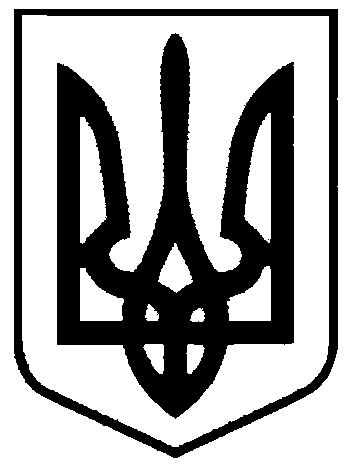 СВАТІВСЬКА МІСЬКА РАДАШОСТОГО СКЛИКАННЯПОЗАЧЕРГОВА ТРИДЦЯТЬ ЧЕРТВЕРТА СЕСІЯРІШЕННЯвід   08  липня    2015 р.                       	м. Сватове                                   «Про місцеві податки і збори»	Відповідно до Закону України «Про внесення змін до Податкового кодексу України та деяких законодавчих актів  України щодо податкової реформи», керуючись ст. 26   Закону України «Про місцеве самоврядування в Україні»,Сватівська міська рада ВИРІШИЛА:Затвердити місцеві податки:1.1. податок на майно у складі якого:- податок на нерухоме майно відіменні від земельної ділянки;- транспортний  податок;- плата за землю.1.2. єдиний податок Затвердити місцеві збори 2.1. туристичний збір3. Затвердити Положення про- податок на нерухоме майно,  відмінне від земельної ділянки (додаток 1)-  транспортний податок (додаток 2)-  про плату за землю (додаток 3)- єдиний податок (додаток 4)- туристичний збір (додаток 5).4. Контроль за виконанням даного рішення покласти на комісію з питань бюджету, соціально-економічного розвитку, промисловості, підприємництва та регуляторної політики.5.  Місцеві податки  та  збори затверджені даним рішенням застосовуються з 1 січня 2016 року.Сватівський міський голова                                                                  Є.В. Рибалко                                                                                                                          Додаток 1.                                                                               ЗАТВЕРДЖЕНОРішенням 34 сесії Сватівської                                                                                                    міської ради  6 скликання від                                                                                     08 липня  2015 рокуПОЛОЖЕННЯпро податок на нерухоме майно, відмінне від земельної ділянки1. Платники податку 1.1. Платниками податку є фізичні та юридичні особи, в тому числі нерезиденти, які є власниками об’єктів житлової та/або нежитлової нерухомості. 1.2. Визначення платників податку в разі перебування об’єктів житлової та/або нежитлової нерухомості у спільній частковій або спільній сумісній власності кількох осіб: а) якщо об’єкт житлової та/або нежитлової нерухомості перебуває у спільній частковій власності кількох осіб, платником податку є кожна з цих осіб за належну їй частку; б) якщо об’єкт житлової та/або нежитлової нерухомості перебуває у спільній сумісній власності кількох осіб, але не поділений в натурі, платником податку є одна з таких осіб-власників, визначена за їх згодою, якщо інше не встановлено судом; в) якщо об’єкт житлової та/або нежитлової нерухомості перебуває у спільній сумісній власності кількох осіб і поділений між ними в натурі, платником податку є кожна з цих осіб за належну їй частку. 2. Об’єкт оподаткування 2.1. Об’єктом оподаткування є об’єкт житлової та нежитлової нерухомості, в тому числі його частка. 2.1.1. об’єкти житлової нерухомості  будівлі, віднесені відповідно до законодавства до житлового фонду, дачні та садові будинки;2.1.1.1. Будівлі, віднесені до житлового фонду, поділяються на такі типи:а) житловий будинок  будівля капітального типу, споруджена з дотриманням вимог, встановлених законом, іншими нормативно-правовими актами, і призначена для постійного у ній проживання. Житлові будинки поділяються на житлові будинки садибного типу та житлові будинки квартирного типу різної поверховості. Житловий будинок садибного типу  житловий будинок, розташований на окремій земельній ділянці, який складається із житлових та допоміжних (нежитлових) приміщень;б) прибудова до житлового будинку  частина будинку, розташована поза контуром його капітальних зовнішніх стін, і яка має з основною частиною будинку одну (або більше) спільну капітальну стіну;в) квартира  ізольоване помешкання в житловому будинку, призначене та придатне для постійного у ньому проживання;г) котедж  одно-, півтораповерховий будинок невеликої житлової площі для постійного чи тимчасового проживання з присадибною ділянкою;ґ) кімнати у багатосімейних (комунальних) квартирах  ізольовані помешкання в квартирі, в якій мешкають двоє чи більше квартиронаймачів;2.1.1.2. садовий будинок  будинок для літнього (сезонного) використання, який в питаннях нормування площі забудови, зовнішніх конструкцій та інженерного обладнання не відповідає нормативам, установленим для житлових будинків;2.1.1.3. дачний будинок  житловий будинок для використання протягом року з метою позаміського відпочинку";2.1.2. об’єкти нежитлової нерухомості  будівлі, приміщення, що не віднесені відповідно до законодавства до житлового фонду. У нежитловій нерухомості виділяють:а) будівлі готельні  готелі, мотелі, кемпінги, пансіонати, ресторани та бари, туристичні бази, гірські притулки, табори для відпочинку, будинки відпочинку;б) будівлі офісні   будівлі фінансового обслуговування, адміністративно-побутові будівлі, будівлі для конторських та адміністративних цілей;в) будівлі торговельні  торгові центри, універмаги, магазини, криті ринки, павільйони та зали для ярмарків, станції технічного обслуговування автомобілів, їдальні, кафе, закусочні, бази та склади підприємств торгівлі й громадського харчування, будівлі підприємств побутового обслуговування;г) гаражі  гаражі (наземні й підземні) та криті автомобільні стоянки;ґ) будівлі промислові та склади;д) будівлі для публічних виступів (казино, ігорні будинки);е) господарські (присадибні) будівлі  допоміжні (нежитлові) приміщення, до яких належать сараї, хліви, гаражі, літні кухні, майстерні,  котельні, бойлерні, трансформаторні підстанції тощо;є) інші будівлі";2.2. Не є об’єктом оподаткування: а) об’єкти житлової та нежитлової нерухомості, які перебувають у власності органів державної влади, органів місцевого самоврядування, а також організацій, створених ними в установленому порядку, що повністю утримуються за рахунок відповідного державного бюджету чи місцевого бюджету і є неприбутковими (їх спільній власності); б) об’єкти житлової та нежитлової нерухомості, які розташовані в зонах відчуження та безумовного (обов’язкового) відселення, визначені законом, в тому числі їх частки; в) будівлі дитячих будинків сімейного типу; г) гуртожитки; ґ)  житлова нерухомість непридатна для проживання, в тому числі у зв’язку з аварійним станом, визнана такою згідно з рішенням міської ради;д) об’єкти житлової нерухомості, в тому числі їх частки, що належать дітям-сиротам, дітям, позбавленим батьківського піклування, та особам з їх числа, визнаним такими відповідно до закону, дітям-інвалідам, які виховуються одинокими матерями (батьками), але не більше одного такого об’єкта на дитину; е) об’єкти нежитлової нерухомості, які використовуються суб’єктами господарювання малого та середнього бізнесу, що провадять свою діяльність в малих архітектурних формах та на ринках; є) будівлі промисловості, зокрема виробничі корпуси, цехи, складські приміщення промислових підприємств;ж) будівлі, споруди сільськогосподарських товаровиробників, призначені для використання безпосередньо у сільськогосподарській діяльності;з) об’єкти житлової та нежитлової нерухомості, які перебувають у власності громадських організацій інвалідів та їх підприємств.3. База оподаткування 3.1. Базою оподаткування є загальна площа об’єкта житлової та нежитлової нерухомості, в тому числі його часток. 3.2. База оподаткування об’єктів житлової та нежитлової нерухомості, в тому числі їх часток, які перебувають у власності фізичних осіб, обчислюється контролюючим органом на підставі даних Державного реєстру речових прав на нерухоме майно, що безоплатно надаються органами державної реєстрації прав на нерухоме майно та/або на підставі оригіналів відповідних документів платника податків, зокрема документів на право власності.3.3. База оподаткування об’єктів житлової та нежитлової нерухомості, в тому числі їх часток, що перебувають у власності юридичних осіб, обчислюється такими особами самостійно виходячи із загальної площі кожного окремого об’єкта оподаткування на підставі документів, що підтверджують право власності на такий об’єкт. 4. Пільги із сплати податку 4.1. База оподаткування об’єкта/об’єктів житлової нерухомості, в тому числі їх часток, що перебувають у власності фізичної особи  платника податку, зменшується:а) для квартири/квартир незалежно від їх кількості  на 
60 кв. метрів;б) для житлового будинку/будинків незалежно від їх 
кількості  на ;в) для різних типів об’єктів житлової нерухомості, в тому числі їх часток (у разі одночасного перебування у власності платника податку квартири/квартир та житлового будинку/будинків, у тому числі їх часток),  на .Таке зменшення надається один раз за кожний базовий податковий (звітний) період (рік).4.2. Пільги з податку, що сплачується на території Сватівської міської ради з об’єктів житлової нерухомості, для фізичних осіб не надаються на:- об’єкт/об’єкти оподаткування, якщо площа такого/таких об’єкта/об’єктів перевищує п’ятикратний розмір неоподатковуваної площі, затвердженої рішенням органів місцевого самоврядування;- об’єкти оподаткування, що використовуються їх власниками з метою одержання доходів (здаються в оренду, лізинг, позичку, використовуються у підприємницькій діяльності). 4.3. Фізичні особи, крім фізичних осіб-підприємців, звільняються від сплати податку за об’єкти нежитлової нерухомості,   розташовані на присадибних ділянках  (присадибні будівлі), а саме:  вбиральні, погреби, навіси та  споруди, що не  мають фундаменту та належать до рухомих  речей  визначених ст. 181 Цивільного кодексу України . 4.4.Фізична особа – засновник юридичної особи, не може застосовувати пільгу зі сплати податку на нерухоме майно, відмінне від земельної ділянки, до об’єкта  житлової нерухомості, за адресою якого зареєстрована ця юридична особа.5. Ставка податку 5.1. Ставки податку для об’єктів житлової та/або нежитлової нерухомості, що перебувають у власності фізичних та юридичних осіб, встановлюються в залежності від місця розташування (зональності) та типів таких об’єктів нерухомості у відсотках розміру мінімальної заробітної плати, встановленої законом на 1 січня 2016 року, за  бази оподаткування.5.2. Зони  встановлення податкуІ зона  (центральна) – вул. Артема, вул.8 Березня, вул. Водоп’янова, вул. Ветеринарна до буд № 145 включно, вул. Весела  до буд  № 107 та № 98 включно,  вул. Гагаріна, вул. Говорова, пров. Громової,  вул. Дзержинського,  пров. Дзержинського, вул. М. Жилкіна, пр.-т Забурдаєва,  кв. Залізничників, вул. Зелена, пров. Заводський,  вул. Крупської, вул. О. Кошового, вул. Комінтерна, вул. Комсомольська,  вул. Калініна, вул. Космодемянської,  вул. Леніна (Каштанова),  кв. Луначарського, вул. Матросова,  вул. Макарова, кв. Незалежності, вул. О. Невського, вул. Набережна- Водокачка, пл. Привокзальна, пл. 50 річчя Перемоги, (пл./вул 1 травня),  вул. Привокзальна, пров. Проспектний, вул. Первомайська до буд. 64 та буд 51,  пров. Промисловий,  пров. Пролетарський, вул. Первомайська –Набережна, пл. Радянська, пров. Роз’їзний, вул. Суворова, вул. Садова від буд 10 до буд  201 ,  вул. Свердлова до буд. 60 включно, вул. Садово-Набережна, вул. Стадіонна, пров. Театральний,  вул. Челюскінців, вул. Шевченко, ІІ зона -  інші вул. м. Сватове, вулиці с. Сосновий, с. Дачне, с. ЗміївкаСтавки податку 6. Податковий період 266.6.1. Базовий податковий (звітний) період дорівнює календарному року. 7. Порядок обчислення суми податку 7.1. Обчислення суми податку з об’єкта/об’єктів житлової нерухомості, які перебувають у власності фізичних осіб, здійснюється контролюючим органом за місцем податкової адреси (місцем реєстрації) власника такої нерухомості у такому порядку:а) за наявності у власності платника податку одного об’єкта житлової нерухомості, в тому числі його частки, податок обчислюється, виходячи з бази оподаткування, зменшеної відповідно до підпунктів "а" або "б" підпункту.4.1 пункту 4 цього Положення, та пільги органів місцевого самоврядування з неоподатковуваної площі таких об’єктів та відповідної ставки податку;б) за наявності у власності платника податку більше одного об’єкта житлової нерухомості одного типу, в тому числі їх часток, податок обчислюється виходячи із сумарної загальної площі таких об’єктів, зменшеної відповідно до підпунктів "а" або "б" підпункту 4.1 пункту 4 цього Положення та відповідної ставки податку;в) за наявності у власності платника податку об’єктів житлової нерухомості різних видів, у тому числі їх часток, податок обчислюється виходячи із сумарної загальної площі таких об’єктів, зменшеної відповідно до підпункту "в" підпункту 4.1 пункту 4 цього Положення та відповідної ставки податку;г) сума податку, обчислена з урахуванням підпунктів 2 і 3 цього підпункту, розподіляється контролюючим органом пропорційно до питомої ваги загальної площі кожного з об’єктів житлової нерухомості.Обчислення суми податку з об’єкта/об’єктів нежитлової нерухомості, які перебувають у власності фізичних осіб, здійснюється контролюючим органом за місцем податкової адреси (місцем реєстрації) власника такої нерухомості виходячи із  загальної площі кожного з об’єктів нежитлової нерухомості,  з урахуванням пільг встановлених п. 4.3. п 4 даного Положення та відповідної ставки податку.7.2. Податкове/податкові повідомлення-рішення про сплату суми/сум податку, обчисленого згідно з підпунктом 7.1 
пункту 7 цього Положення, та відповідні платіжні реквізити, зокрема, органів місцевого самоврядування за місцезнаходженням кожного з об’єктів житлової та/або нежитлової нерухомості, надсилаються (вручаються) платнику податку контролюючим органом за місцем його податкової адреси (місцем реєстрації) до 1 липня року, що настає за базовим податковим (звітним) періодом (роком). Щодо новоствореного (нововведеного) об’єкта житлової та/або нежитлової нерухомості податок сплачується фізичною особою-платником починаючи з місяця, в якому виникло право власності на такий об’єкт.Контролюючі органи за місцем проживання (реєстрації) платників податку в десятиденний строк інформують відповідні контролюючі органи за місцезнаходженням об’єктів житлової та/або нежитлової нерухомості про надіслані (вручені) платнику податку податкові повідомлення-рішення про сплату податку у порядку, встановленому центральним органом виконавчої влади, що забезпечує формування та реалізує державну податкову і митну політику.Нарахування податку та надсилання (вручення) податкових повідомлень-рішень про сплату податку фізичним особам  нерезидентам здійснюють контролюючі органи за місцезнаходженням об’єктів житлової та/або нежитлової нерухомості, що перебувають у власності таких нерезидентів. 7.3. Платники податку мають право звернутися з письмовою заявою до контролюючого органу за місцем проживання (реєстрації) для проведення звірки даних щодо:об’єктів житлової та/або нежитлової нерухомості, в тому числі їх часток, що перебувають у власності платника податку;розміру загальної площі об’єктів житлової та/або нежитлової нерухомості, що перебувають у власності платника податку;права на користування пільгою із сплати податку; розміру ставки податку; нарахованої суми податку.У разі виявлення розбіжностей між даними контролюючих органів та даними, підтвердженими платником податку на підставі оригіналів відповідних документів, зокрема документів на право власності, контролюючий орган за місцем проживання (реєстрації) платника податку проводить перерахунок суми податку і надсилає (вручає) йому нове податкове повідомлення-рішення. Попереднє податкове повідомлення-рішення вважається скасованим (відкликаним).7.4. Органи державної реєстрації прав на нерухоме майно, 
а також органи, що здійснюють реєстрацію місця проживання фізичних осіб, зобов’язані щоквартально у 15-денний строк після закінчення податкового (звітного) кварталу подавати контролюючим органам відомості, необхідні для розрахунку податку, за місцем розташування такого об’єкта нерухомого майна станом на перше число відповідного кварталу в порядку, визначеному Кабінетом Міністрів України. 7.5. Платники податку  юридичні особи самостійно обчислюють суму податку станом на 1 січня звітного року і до 20 лютого цього ж року подають контролюючому органу за місцезнаходженням об’єкта/об’єктів оподаткування декларацію за формою, встановленою у порядку, передбаченому статтею 46 Податкового Кодексу України, з розбивкою річної суми рівними частками поквартально.  Щодо новоствореного (нововведеного) об’єкта житлової та/або нежитлової нерухомості декларація юридичною особою  платником подається протягом 30 календарних днів з дня виникнення права власності на такий об’єкт, а податок сплачується починаючи з місяця, в якому виникло право власності на такий об’єкт.8. Порядок обчислення сум податку в разі зміни власника об’єкта оподаткування податком 8.1. У разі переходу права власності на об’єкт оподаткування від одного власника до іншого протягом календарного року податок обчислюється для попереднього власника за період з 1 січня цього року до початку того місяця, в якому він втратив 
право власності на зазначений об’єкт оподаткування, а для нового власника  починаючи з місяця, в якому виникло право власності. 8.2. Контролюючий орган надсилає податкове повідомлення-рішення новому власнику після отримання інформації про перехід права власності. 9. Порядок сплати податку 9.1. Податок сплачується за місцем розташування об’єкта/об’єктів оподаткування і зараховується до відповідного бюджету згідно з положеннями Бюджетного кодексу України. 10. Строки сплати податку 266.10.1. Податкове зобов’язання за звітний рік з податку сплачується: а) фізичними особами  протягом 60 днів з дня вручення податкового повідомлення-рішення;б) юридичними особами  авансовими внесками щокварталу до 30 числа місяця, що наступає за звітним кварталом, які відображаються в річній податковій декларації";Секретар Сватівської міської ради                                                О.І.Євтушенко                                                                   Додаток 2.                                                                               ЗАТВЕРДЖЕНОРішенням 34 сесії Сватівської                                                                                                    міської ради  6 скликання від                                                                                     08 липня  2015 рокуПОЛОЖЕННЯпро  транспортний податок 1. Платники податку1.1. Платниками транспортного податку є фізичні та юридичні особи, в тому числі нерезиденти, які мають зареєстровані в Україні згідно з чинним законодавством власні легкові автомобілі, що відповідно до підпункту 2.1 пункту 2 цього Положення є об’єктами оподаткування.2. Об’єкт оподаткування2.1. Об’єктом оподаткування є легкові автомобілі, які використовувалися до 5 років і мають об’єм циліндрів двигуна понад 3000 куб. см.3. База оподаткування3.1. Базою оподаткування є легковий автомобіль, що є об’єктом оподаткування відповідно до підпункту 2.1 пункту 2 цього Положенняі.4. Ставка податку 4.1.  Ставка податку встановлюється з розрахунку на календарний рік у розмірі 25 000 гривень за кожен легковий автомобіль, що є об’єктом оподаткування відповідно до підпункту  2.1 пункту  2 цього Положення. 5. Податковий період 5.1. Базовий податковий (звітний) період дорівнює календарному року. 6. Порядок обчислення та сплати податку6.1. Обчислення суми податку з об’єкта/об’єктів оподаткування фізичних осіб здійснюється контролюючим органом за місцем реєстрації платника податку. 6.2. Податкове/податкові повідомлення-рішення про сплату суми/сум податку та відповідні платіжні реквізити надсилаються (вручаються) платнику податку контролюючим органом за місцем його реєстрації до 1 липня року базового податкового (звітного) періоду (року). Щодо об’єктів оподаткування, придбаних протягом року, податок сплачується фізичною особою-платником починаючи з місяця, в якому виникло право власності на такий об’єкт. Контролюючий орган надсилає податкове повідомлення-рішення новому власнику після отримання інформації про перехід права власності. Нарахування податку та надсилання (вручення) податкових повідомлень-рішень про сплату податку фізичним особам - нерезидентам здійснюють контролюючі органи за місцем реєстрації об’єктів оподаткування, що перебувають у власності таких нерезидентів.6.3. Органи внутрішніх справ зобов’язані до 1 квітня 2016 року подати контролюючим органам за місцем реєстрації об’єкта оподаткування відомості, необхідні для розрахунку податку. З 1 квітня 2016 року органи внутрішніх справ зобов’язані щомісячно, у 10-денний строк після закінчення календарного місяця подавати контролюючим органам відомості, необхідні для розрахунку податку, за місцем реєстрації об’єкта оподаткування станом на перше число відповідного місяця. Форма подачі інформації встановлюється центральним органом виконавчої влади, що забезпечує формування державної податкової політики. 6.4. Платники податку - юридичні особи самостійно обчислюють суму податку станом на 1 січня звітного року і до 20 лютого цього ж року подають контролюючому органу за місцем реєстрації об’єкта оподаткування декларацію за формою, встановленою у порядку, передбаченому статтею 46  Податкового Кодексу України, з розбивкою річної суми рівними частками поквартально. Щодо об’єктів оподаткування, придбаних протягом року, декларація юридичною особою - платником подається протягом місяця з дня виникнення права власності на такий об’єкт, а податок сплачується починаючи з місяця, в якому виникло право власності на такий об’єкт.6.5. У разі переходу права власності на об’єкт оподаткування від одного власника до іншого протягом звітного року податок обчислюється попереднім власником за період з 1 січня цього року до початку того місяця, в якому він втратив право власності на зазначений об’єкт оподаткування, а новим власником - починаючи з місяця, в якому він набув право власності на цей об’єкт. Контролюючий орган надсилає податкове повідомлення-рішення новому власнику після отримання інформації про перехід права власності.6.6. За об’єкти оподаткування, придбані протягом року, податок сплачується пропорційно кількості місяців, які залишилися до кінця року, починаючи з місяця, в якому проведено реєстрацію транспортного засобу.7. Порядок сплати податку 7.1. Податок сплачується за місцем реєстрації об’єктів оподаткування і зараховується до відповідного бюджету згідно з положеннями Бюджетного кодексу України. 8. Строки сплати податку8.1. Транспортний податок сплачується: а) фізичними особами - протягом 60 днів з дня вручення податкового повідомлення-рішення; б) юридичними особами - авансовими внесками щокварталу до 30 числа місяця, що наступає за звітним кварталом, які відображаються в річній податковій декларації";Секретар Сватівської міської ради                                                О.І.Євтушенко                                                                 Додаток 3                                                                             ЗАТВЕРДЖЕНОРішенням 34 сесії Сватівської                                                                                                міської ради 6скликання від                                                                                   08 липня  2015 рокуПОЛОЖЕННЯпро плату за землю1. Плата за землю це  обов’язковий платіж у складі податку на майно, що справляється у формі земельного податку та орендної плати за земельні ділянки державної і комунальної власності.2. Платники 2.1. Платниками є громадяни України, іноземці, а також особи без громадянства, які мають у власності чи користуванні  земельні ділянки на територію Сватівської міської ради2.2. Від сплати податку звільняються:2.2.1. санаторно-курортні та оздоровчі заклади громадських організацій інвалідів, реабілітаційні установи громадських організацій інвалідів;2.2.2. громадські організації інвалідів України, підприємства та організації, які засновані громадськими організаціями інвалідів та спілками громадських організацій інвалідів і є їх повною власністю, де протягом попереднього календарного місяця кількість інвалідів, які мають там основне місце роботи, становить не менш як 50 відсотків середньооблікової чисельності штатних працівників облікового складу за умови, що фонд оплати праці таких інвалідів становить протягом звітного періоду не менш як 25 відсотків суми загальних витрат на оплату праці.Зазначені підприємства та організації громадських організацій інвалідів мають право застосовувати цю пільгу за наявності дозволу на право користування такою пільгою, який надається уповноваженим органом відповідно до Закону України "Про основи соціальної захищеності інвалідів в Україні".У разі порушення вимог цієї норми зазначені громадські організації інвалідів, їх підприємства та організації зобов’язані сплатити суми податку за відповідний період, проіндексовані з урахуванням інфляції, а також штрафні санкції згідно із законодавством;2.2.3. бази олімпійської та паралімпійської підготовки, перелік яких затверджується Кабінетом Міністрів України2.3. Не сплачується податок за:2.3.1.  землі сільськогосподарських угідь, що перебувають у тимчасовій консервації або у стадії сільськогосподарського освоєння;2.3.2. земельні ділянки державних сортовипробувальних станцій і сортодільниць, які використовуються для випробування сортів сільськогосподарських культур;2.3.3. землі дорожнього господарства автомобільних доріг загального користування - землі під проїзною частиною, узбіччям, земляним полотном, декоративним озелененням, резервами, кюветами, мостами, штучними спорудами, тунелями, транспортними розв'язками, водопропускними спорудами, підпірними стінками, шумовими екранами, очисними спорудами і розташованими в межах смуг відведення іншими дорожніми спорудами та обладнанням, а також землі, що знаходяться за межами смуг відведення, якщо на них розміщені споруди, що забезпечують функціонування автомобільних доріг, а саме: а) паралельні об'їзні дороги, поромні переправи, снігозахисні споруди і насадження, протилавинні та протисельові споруди, вловлюючі з'їзди, захисні насадження, шумові екрани, очисні споруди; б) майданчики для стоянки транспорту і відпочинку, склади, гаражі, резервуари для зберігання паливно-мастильних матеріалів, комплекси для зважування великогабаритного транспорту, виробничі бази, штучні та інші споруди, що перебувають у державній власності, власності державних підприємств або власності господарських товариств, у статутному капіталі яких 100 відсотків акцій (часток, паїв) належить державі;2.3.4. земельні ділянки сільськогосподарських підприємств усіх форм власності та фермерських (селянських) господарств, зайняті молодими садами, ягідниками та виноградниками до вступу їх у пору плодоношення, а також гібридними насадженнями, генофондовими колекціями та розсадниками багаторічних плодових насаджень;2.3.5. земельні ділянки кладовищ, крематоріїв та колумбаріїв.2.3.6. земельні ділянки, на яких розташовані дипломатичні представництва, які відповідно до міжнародних договорів (угод), згода на обов’язковість яких надана Верховною Радою України, користуються приміщеннями та прилеглими до них земельними ділянками на безоплатній основі.2.3.9. земельні ділянки, надані для будівництва і обслуговування культових та інших будівель, необхідних для забезпечення діяльності релігійних організацій України, статути (положення) яких зареєстровано у встановленому законом порядку2.4.10. Особливості справляння податку суб'єктами господарювання, які застосовують спрощену систему оподаткування, обліку та звітності, встановлюються главою 1 розділу XIV Податкового Кодексу України.3 Об'єкти оподаткування земельним податком3.1. Об'єктами оподаткування є:3.1.1. земельні ділянки, які перебувають у власності або користуванні;3.1.2. земельні частки (паї), які перебувають у власності.4. База оподаткування земельним податком4.1. Базою оподаткування є:4.1.1. нормативна грошова оцінка земельних ділянок з урахуванням коефіцієнта індексації, визначеного відповідно до порядку, встановленого цим розділом;4.1.2. площа земельних ділянок, нормативну грошову оцінку яких не проведено.5. Ставка збору5.1.  Встановити по Сватівській міській раді ставку податку за земельні ділянки, нормативну грошову оцінку яких проведено, встановлюється у розмірі:- за земельні ділянки під нежитловими приміщення (його частинами) у багатоквартирному жилому будинку, які використовуються для провадження комерційної діяльності   - 3 відсотки від їх нормативної грошової оцінки;  - за земельні ділянки під об’єктами комерційної діяльності, (окремо розташовані  об’єкти) – 2 відсотки від їх нормативної грошової оцінки;-  за земельні ділянки промисловості,  транспорту, зв’язку -  3 відсотки від їх нормативної грошової оцінки;  - за земельні ділянки під будівлями органів державної влади, місцевого самоврядування, освіти, охорони здоров’я  та соціальної допомоги, постійної діяльності МНС  - 1  відсоток від їх нормативної грошової оцінки;- за земельні ділянки для будівництва і обслуговування житлового будинку, господарських будівель і споруд (присадибна ділянка), земельні ділянки зайняті автостоянками для зберігання особистих транспортних засобів громадян, які використовуються без отримання прибутку, гаражно-будівельними, дачно-будівельними та садівницькими товариствами, індивідуальними гаражами, садовими і дачними будинками фізичних осіб, а також за земельні ділянки, надані для потреб лісового господарства, які зайняті виробничими, культурно-побутовими, господарськими та іншими будівлями і спорудами,  -  0,1 відсотка від їх нормативної грошової оцінки;-  за земельні ділянки для сільськогосподарських угідь:      - для товарного сільськогосподарського виробництва, земельні частки (паї)  - 0,8 відсоток від їх нормативної грошової оцінки;      - для ведення особистого селянського господарства – 1 відсоток від їх нормативної грошової оцінки;       - для сінокосіння та випасання худоби – 1 відсоток від їх нормативної грошової оцінки;        - для іншого сільськогосподарського призначення  (під господарськими будівлями та дворами) – 1 відсоток від їх нормативної грошової оцінки;- для інших земельних ділянок – 2,5 відсотки від їх нормативної грошової оцінки. .5.2. Встановити по Сватівській міській раді ставку земельного податку у розмірі 10 відсотків від їх нормативної грошової оцінки за земельні ділянки, які перебувають у постійному користуванні суб’єктів господарювання (крім державної та комунальної форми власності).5.3   Встановити за земельні ділянки, розташовані за межами населених пунктів нормативну грошову оцінку яких не проведено ставку земельного  податку у розмірі 5 відсотків від нормативної грошової оцінки одиниці площі ріллі по області.6. Пільги по сплаті земельного податку6.1.  Від сплати податку звільняються фізичні особи:-  інваліди першої і другої групи;- фізичні особи, які виховують трьох і більше дітей віком до 18 років;-  пенсіонери (за віком);- ветерани війни та особи, на яких поширюється дія Закону України "Про статус ветеранів війни, гарантії їх соціального захисту"; - фізичні особи, визнані законом особами, які постраждали внаслідок Чорнобильської катастрофи.6.2. Звільнення від сплати податку за земельні ділянки, передбачене для відповідної категорії фізичних осіб пунктом 6.1 цього Положення, поширюється на одну земельну ділянку за кожним видом використання у межах граничних норм:- для ведення особистого селянського господарства - у розмірі не більш як 2 гектари;- для будівництва та обслуговування житлового будинку, господарських будівель і споруд (присадибна ділянка): у селах - не більш як 0,25 гектара, в селищах - не більш як 0,15 гектара, в містах - не більш як 0,10 гектара;- для індивідуального дачного будівництва - не більш як 0,10 гектара;- для будівництва індивідуальних гаражів - не більш як 0,01 гектара;-  для ведення садівництва - не більш як 0,12 гектара.6.3. Від сплати податку звільняються на період дії єдиного податку четвертої групи власники земельних ділянок, земельних часток (паїв) та землекористувачі за умови передачі земельних ділянок та земельних часток (паїв) в оренду платнику єдиного податку четвертої групи.6.4. Від сплати земельного податку звільняються органи місцевого самоврядування, що фінансуються за рахунок міського бюджету м. Сватове,  підприємства, установи та організації єдиним засновником, яких є Сватівська міська рада за земельні ділянки які перебувають  у їхньому користуванні, крім земельних ділянок, під об’єктами нерухомого майна, що передані в оренду.6.5. Від плати за землю звільняються землекористувачі, земельні ділянки яких тимчасово зайняті військовими формуваннями Збройних Сил України, в зв’язку з проведенням антитерористичної операції, що підтверджується документально. 7. Строк сплати  плати за землю7.1. Власники землі та землекористувачі сплачують плату за землю з дня виникнення права власності або права користування земельною ділянкою. У разі припинення права власності або права користування земельною ділянкою плата за землю сплачується за фактичний період перебування землі у власності або користуванні у поточному році.7.2. Облік фізичних осіб - платників податку і нарахування відповідних сум проводяться щороку до 1 травня.7.3. Податкове зобов'язання щодо плати за землю, визначене у податковій декларації на поточний рік, сплачується рівними частками власниками та землекористувачами земельних ділянок за місцезнаходженням земельної ділянки за податковий період, який дорівнює календарному місяцю, щомісяця протягом 30 календарних днів, що настають за останнім календарним днем податкового (звітного) місяця.7.4. Податкове зобов'язання з плати за землю, визначене у податковій декларації, у тому числі за нововідведені земельні ділянки, сплачується власниками та землекористувачами земельних ділянок за місцезнаходженням земельної ділянки за податковий період, який дорівнює календарному місяцю, щомісяця протягом 30 календарних днів, що настають за останнім календарним днем податкового (звітного) місяця.7.5. Податок фізичними особами сплачується протягом 60 днів з дня вручення податкового повідомлення-рішення.7.6. При переході права власності на будівлю, споруду (їх частину) податок за земельні ділянки, на яких розташовані такі будівлі, споруди (їх частини), з урахуванням прибудинкової території сплачується на загальних підставах з дати державної реєстрації права власності на таку земельну ділянку.7.7. У разі надання в оренду земельних ділянок (у межах населених пунктів), окремих будівель (споруд) або їх частин власниками та землекористувачами, податок за площі, що надаються в оренду, обчислюється з дати укладення договору оренди земельної ділянки або з дати укладення договору оренди будівель (їх частин).7.8. Власник нежилого приміщення (його частини) у багатоквартирному жилому будинку сплачує до бюджету податок за площі під такими приміщеннями (їх частинами) з урахуванням пропорційної частки прибудинкової території з дати державної реєстрації права власності на нерухоме майно.8. Орендна плата 8.1. Підставою для нарахування орендної плати за земельну ділянку є договір оренди такої земельної ділянки, оформлений та зареєстрований відповідно до законодавства.8.2. Платником орендної плати є орендар земельної ділянки.8.3. Об'єктом оподаткування є земельна ділянка, надана в оренду.8.4. Розмір та умови внесення орендної плати встановлюються у договорі оренди між орендодавцем (власником) і орендарем.8.5. Розмір орендної плати за земельні ділянки в межах населених пунктів Сватівської міської ради  встановлюється у договорі оренди  та встановлюється у розмірі:-  за земельні ділянки під об’єктами торгівлі, ресторанного господарства та  побутового обслуговування населення, ремонту автотранспорту, інші землі комерційного використання  - 6 відсотків  від їх нормативної грошової оцінки;- за земельні ділянки сільського господарського призначення несільськогосподарські  угіддя (виробничі бази, під господарськими  будівлями і дворами, господарські шляхи і прогони, полезахисні лісові смуги та інші насадження, крім ти, що віднесені до лісогосподарського призначення, під інфраструктурою оптових ринків сільськогосподарської продукції) - 3 відсотків  від їх нормативної грошової оцінки;- за сільськогосподарські угіддя (рілля, сіножаті, пасовища, багаторічні насадження)  - 3 відсотка від їх нормативної грошової оцінки- за земельні ділянки промисловості - 4 відсотків  від їх нормативної грошової оцінки;- за земельні ділянки для будівництва і обслуговування житлового будинку , господарських будівель і споруд (присадибна ділянка), земельні ділянки зайняті автостоянками для зберігання особистих транспортних засобів громадян, які використовуються без отримання прибутку, гаражно-будівельними, дачно-будівельними та садівницькими товариствами, індивідуальними гаражами, садовими і дачними будинками фізичних осіб, а також за земельні ділянки, надані для потреб лісового господарства, які зайняті виробничими, культурно-побутовими, господарськими та іншими будівлями і спорудами,  -  3 відсотка від їх нормативної грошової оцінки;- за землі технічної інфраструктури  – 5 відсотків від їх нормативної грошової оцінки ;- за земельні ділянки енергетики – 5 відсотків від їх нормативної грошової оцінки ;- за земельні ділянки транспорту – 5 відсотків від їх нормативної грошової оцінки ;- за земельні ділянки зв’язку -  5 відсотків від їх нормативної грошової оцінки ;- за земельні ділянки громадського призначення – 5 відсотків від їх нормативної грошової оцінки ; - за земельні ділянки різних категорій, які передані фізичним та юридичним особам в користування для встановлення тимчасових споруд, малих архітектурних форм (на умовах земельного сервітуту) -  12 відсотків від їх нормативної грошової оцінки ;.- за земельні ділянки природно – заповідного фонду та іншого природоохоронного призначення – 3 відсотків від їх нормативної грошової оцінки ;- для інших земельних ділянок – 5 відсотків від їх нормативної грошової оцінки.За земельні ділянки на території Сватівської міської ради розмір  орендної плати встановлюється у договорі оренди, але річна сума платежу  не може бути меншою 3% та більше 12%  від їх нормативної грошової оцінки ;8.6. Плата за суборенду земельних ділянок не може перевищувати орендної плати.8.7. Податковий період,  строк сплати орендної плати та порядок її зарахування до бюджетів застосовується відповідно до вимог статей 285-287 Податкового Кодексу України.9.  Порядок обчислення плати за землю9.1. Підставою для нарахування земельного податку є дані державного земельного кадастру. Центральні органи виконавчої влади, що реалізують державну політику у сфері земельних відносин та у сфері державної реєстрації речових прав на нерухоме майно у сфері будівництва щомісяця, але не пізніше 10 числа наступного місяця, а також за запитом відповідного контролюючого органу за місцезнаходженням земельної ділянки подають інформацію, необхідну для обчислення і справляння плати за землю, у порядку, встановленому Кабінетом Міністрів України. 9.2. Платники плати за землю (крім фізичних осіб) самостійно обчислюють суму податку щороку станом на 1 січня і не пізніше 20 лютого поточного року подають відповідному контролюючому органу за місцезнаходженням земельної ділянки податкову декларацію на поточний рік за формою, встановленою у порядку, передбаченому статтею 46 Податкового Кодексу, з розбивкою річної суми рівними частками за місяцями. Подання такої декларації звільняє від обов'язку подання щомісячних декларацій. При поданні першої декларації (фактичного початку діяльності як платника плати за землю) разом з нею подається довідка (витяг) про розмір нормативної грошової оцінки земельної ділянки, а надалі така довідка подається у разі затвердження нової нормативної грошової оцінки землі. 9.3. Платник плати за землю має право подавати щомісяця звітну податкову декларацію, що звільняє його від обов'язку подання податкової декларації не пізніше 20 лютого поточного року, протягом 20 календарних днів місяця, що настає за звітним. 9.4. За нововідведені земельні ділянки або за новоукладеними договорами оренди землі платник плати за землю подає податкову декларацію протягом 20 календарних днів місяця, що настає за звітним. У разі зміни протягом року об'єкта та/або бази оподаткування платник плати за землю подає податкову декларацію протягом 20 календарних днів місяця, що настає за місяцем, у якому відбулися такі зміни.9.5. Нарахування фізичним особам сум податку проводиться контролюючими органами, які видають платникові до 1 липня поточного року податкове повідомлення-рішення про внесення податку за формою, встановленою у порядку визначеному статтею 58 Податкового Кодексу. У разі переходу права власності на земельну ділянку від одного власника до іншого протягом календарного року податок сплачується попереднім власником за період з 1 січня цього року до початку того місяця, в якому він втратив право власності на зазначену земельну ділянку, а новим власником - починаючи з місяця, в якому у нового власника виникло право власності. У разі переходу права власності на земельну ділянку від одного власника до іншого протягом календарного року контролюючий орган надсилає податкове повідомлення-рішення новому власнику після отримання інформації про перехід права власності. 9.6. За земельну ділянку, на якій розташована будівля, що перебуває у спільній власності кількох юридичних або фізичних осіб, податок нараховується з урахуванням прибудинкової території кожному з таких осіб: 1) у рівних частинах - якщо будівля перебуває у спільній сумісній власності кількох осіб, але не поділена в натурі, або одній з таких осіб-власників, визначеній за їх згодою, якщо інше не встановлено судом; 2) пропорційно належній частці кожної особи - якщо будівля перебуває у спільній частковій власності; 3) пропорційно належній частці кожної особи - якщо будівля перебуває у спільній сумісній власності і поділена в натурі. За земельну ділянку, на якій розташована будівля, що перебуває у користуванні кількох юридичних або фізичних осіб, податок нараховується кожному з них пропорційно тій частині площі будівлі, що знаходиться в їх користуванні, з урахуванням прибудинкової території.9.7. За  нежилого приміщення (його частини) у багатоквартирному жилому будинку сплачується до бюджету податок за площі під такими приміщеннями (їх частинами) з урахуванням пропорційної частки прибудинкової території з дати державної реєстрації права власності на нерухоме майно. 9.8. Юридична особа зменшує податкові зобов'язання із плати за землю на суму пільг, які надаються фізичним особам відповідно до пункту 6 цього Положення за земельні ділянки, що знаходяться у їх власності або  користуванні і входять до складу земельних ділянок такої юридичної особи. Такий порядок також поширюється на визначення податкових зобов'язань із земельного податку юридичною особою за земельні ділянки, які відведені в порядку, встановленому Законом України "Про основи соціальної захищеності інвалідів в Україні" для безоплатного паркування (зберігання) легкових автомобілів, якими керують інваліди з ураженням опорно-рухового апарату, члени їх сімей, яким відповідно до порядку забезпечення інвалідів автомобілями передано право керування автомобілем, та законні представники недієздатних інвалідів або дітей-інвалідів, які перевозять інвалідів (дітей-інвалідів) з ураженням опорно-рухового апарату.Секретар Сватівської міської ради                                                О.І.Євтушенко                                                                                                       Додаток 4 Рішенням 34  сесії Сватівської                                                                                                      міської ради  6 скликання від                                                                                          08 липня 2015 рокуПОЛОЖЕННЯпро єдиний податок1. Загальні положення1.1. Даним Положенням встановлюються правові засади справляння єдиного податку, застосування спрощеної системи оподаткування, обліку та звітності.1.2. Спрощена система оподаткування, обліку та звітності - особливий механізм справляння податків і зборів, що встановлює заміну сплати окремих податків і зборів, встановлених підпунктом 8.1 пункту 8 цього Положення, на сплату єдиного податку в порядку та на умовах, визначених цим Положенням, з одночасним веденням спрощеного обліку та звітності. 1.3. Юридична особа чи фізична особа - підприємець може самостійно обрати спрощену систему оподаткування, якщо така особа відповідає вимогам, встановленим цим Положенням, та реєструється платником єдиного податку в порядку, визначеному Податковим Кодексом України. 1.4. Суб'єкти господарювання, які застосовують спрощену систему оподаткування, обліку та звітності, поділяються на такі групи платників єдиного податку: 1) перша група - фізичні особи - підприємці, які не використовують працю найманих осіб, здійснюють виключно роздрібний продаж товарів з торговельних місць на ринках та/або провадять господарську діяльність з надання побутових послуг населенню і обсяг доходу яких протягом календарного року не перевищує 300000 гривень; 2) друга група - фізичні особи - підприємці, які здійснюють господарську діяльність з надання послуг, у тому числі побутових, платникам єдиного податку та/або населенню, виробництво та/або продаж товарів, діяльність у сфері ресторанного господарства, за умови, що протягом календарного року відповідають сукупності таких критеріїв:не використовують працю найманих осіб або кількість осіб, які перебувають з ними у трудових відносинах, одночасно не перевищує 10 осіб;обсяг доходу не перевищує 1500000 гривень. Дія цього підпункту не поширюється на фізичних осіб - підприємців, які надають посередницькі послуги з купівлі, продажу, оренди та оцінювання нерухомого майна (група 70.31 КВЕД ДК 009:2005), а також здійснюють діяльність з виробництва, постачання, продажу (реалізації) ювелірних та побутових виробів з дорогоцінних металів, дорогоцінного каміння, дорогоцінного каміння органогенного утворення та напівдорогоцінного каміння. Такі фізичні особи  підприємці належать виключно до третьої групи платників єдиного податку, якщо відповідають вимогам, встановленим для такої групи; 3) третя група  фізичні особи  підприємці, які не використовують працю найманих осіб або кількість осіб, які перебувають з ними у трудових відносинах, не обмежена та юридичні особи  суб’єкти господарювання будь-якої організаційно-правової форми, у яких протягом календарного року обсяг доходу не перевищує 20000000 гривень;4) четверта група  сільськогосподарські товаровиробники, у яких частка сільськогосподарського товаровиробництва за попередній податковий (звітний) рік дорівнює або перевищує 75 відсотків1.4.1. При розрахунку загальної кількості осіб, які перебувають у трудових відносинах з платником єдиного податку - фізичною особою, не враховуються наймані працівники, які перебувають у відпустці у зв'язку з вагітністю і пологами та у відпустці по догляду за дитиною до досягнення нею передбаченого законодавством віку. 	При розрахунку середньооблікової кількості працівників застосовується визначення, встановлене Податковим  Кодексом України.1.4.2. У селекційних центрах, на підприємствах 
(в об’єднаннях) з племінної справи у тваринництві до продукції власного виробництва сільськогосподарського товаровиробника також належать племінні (генетичні) ресурси, придбані в інших селекційних центрах, на підприємствах (в об’єднаннях) із племінної справи у тваринництві та реалізовані вітчизняним підприємствам для осіменіння маточного поголів’я тварин.1.4.3. Якщо сільськогосподарський товаровиробник утворюється шляхом злиття, приєднання, перетворення, поділу або виділення згідно з відповідними нормами Цивільного кодексу України, то норма щодо дотримання частки сільськогосподарського товаровиробництва, яка дорівнює або перевищує 75 відсотків за попередній податковий (звітний) рік, поширюється на:усіх осіб окремо, які зливаються або приєднуються;кожну окрему особу, утворену шляхом поділу або виділу;особу, утворену шляхом перетворення.1.4.4. Сільськогосподарські товаровиробники, утворені шляхом злиття або приєднання, можуть бути платниками податку в рік утворення, якщо частка сільськогосподарського товаровиробництва, отримана за попередній податковий (звітний) рік всіма товаровиробниками, які беруть участь у їх утворенні, дорівнює або перевищує 75 відсотків.1.4.5. Сільськогосподарські товаровиробники, утворені шляхом перетворення платника податку, можуть бути платниками податку в рік перетворення, якщо частка сільськогосподарського товаровиробництва, отримана за попередній податковий (звітний) рік, дорівнює або перевищує 75 відсотків.1.4.6. Сільськогосподарські товаровиробники, утворені шляхом поділу або виділення, можуть бути платниками податку з наступного року, якщо частка сільськогосподарського товаровиробництва, отримана за попередній податковий (звітний) рік, дорівнює або перевищує 75 відсотків.1.4.7. Новоутворені сільськогосподарські товаровиробники можуть бути платниками податку з наступного року, якщо частка сільськогосподарського товаровиробництва, отримана за попередній податковий (звітний) рік, дорівнює або перевищує 75 відсотків1.5. Не можуть бути платниками єдиного податку першої  третьої груп: 1.5.1. суб'єкти господарювання (юридичні особи та фізичні особи - підприємці), які здійснюють: 1) діяльність з організації, проведення азартних ігор, лотерей (крім розповсюдження лотерей), парі (букмекерське парі, парі тоталізатора);2) обмін іноземної валюти; 3) виробництво, експорт, імпорт, продаж підакцизних товарів (крім роздрібного продажу паливно-мастильних матеріалів в ємностях до 20 літрів та діяльності фізичних осіб, пов'язаної з роздрібним продажем пива та столових вин);4) видобуток, виробництво, реалізацію дорогоцінних металів і дорогоцінного каміння, у тому числі органогенного утворення (крім виробництва, постачання, продажу (реалізації) ювелірних та побутових виробів з дорогоцінних металів, дорогоцінного каміння, дорогоцінного каміння органогенного утворення та напівдорогоцінного каміння); 5) видобуток, реалізацію корисних копалин, крім реалізації корисних копалин місцевого значення; 6) діяльність у сфері фінансового посередництва, крім діяльності у сфері страхування, яка здійснюється страховими агентами, визначеними Законом України "Про страхування", сюрвейєрами, аварійними комісарами та аджастерами, визначеними розділом III Податкового Кодексу України; 7) діяльність з управління підприємствами; 8) діяльність з надання послуг пошти (крім кур'єрської діяльності) та зв'язку (крім діяльності, що не підлягає ліцензуванню); 9) діяльність з продажу предметів мистецтва та антикваріату, діяльність з організації торгів (аукціонів) виробами мистецтва, предметами колекціонування або антикваріату; 10) діяльність з організації, проведення гастрольних заходів; 1.5.2. фізичні особи - підприємці, які здійснюють технічні випробування та дослідження (група 74.3 КВЕД ДК 009:2005), діяльність у сфері аудиту; 1.5.3. фізичні особи - підприємці, які надають в оренду земельні ділянки, загальна площа яких перевищує 0,2 гектара, житлові приміщення та/або їх частини, загальна площа яких перевищує 100 квадратних метрів, нежитлові приміщення (споруди, будівлі) та/або їх частини, загальна площа яких перевищує 300 квадратних метрів;1.5.4. страхові (перестрахові) брокери, банки, кредитні спілки, ломбарди, лізингові компанії, довірчі товариства, страхові компанії, установи накопичувального пенсійного забезпечення, інвестиційні фонди і компанії, інші фінансові установи, визначені законом; реєстратори цінних паперів; 1.5.5. суб'єкти господарювання, у статутному капіталі яких сукупність часток, що належать юридичним особам, які не є платниками єдиного податку, дорівнює або перевищує 25 відсотків;1.5.6. представництва, філії, відділення та інші відокремлені підрозділи юридичної особи, яка не є платником єдиного податку;1.5.7. фізичні та юридичні особи - нерезиденти;1.5.8. суб'єкти господарювання, які на день подання заяви про реєстрацію платником єдиного податку мають податковий борг, крім безнадійного податкового боргу, що виник внаслідок дії обставин непереборної сили (форс-мажорних обставин).1.6. Не можуть бути платниками єдиного податку четвертої групи:1.6.1. суб’єкти господарювання, у яких понад 50 відсотків доходу, отриманого від продажу сільськогосподарської продукції власного виробництва та продуктів її переробки, становить дохід від реалізації декоративних рослин (за винятком зрізаних квітів, вирощених на угіддях, які належать сільськогосподарському товаровиробнику на праві власності або надані йому в користування, та продуктів їх переробки), диких тварин і птахів, хутряних виробів і хутра (крім хутрової сировини);1.6.2. суб’єкти господарювання, що провадять діяльність з виробництва підакцизних товарів, крім виноматеріалів виноградних (коди згідно з УКТ ЗЕД 2204 29  2204 30), вироблених на підприємствах первинного виноробства для підприємств вторинного виноробства, які використовують такі виноматеріали для виробництва готової продукції;1.6.3. суб’єкт господарювання, який станом на 1 січня базового (звітного) року має податковий борг, за винятком безнадійного податкового боргу, який виник внаслідок дії обставин непереборної сили (форс-мажорних обставин)"; 1.7. Платники єдиного податку першої  третьої груп повинні здійснювати розрахунки за відвантажені товари (виконані роботи, надані послуги) виключно в грошовій формі (готівковій та/або безготівковій). 1.8. Для цілей цієї глави під побутовими послугами населенню, які надаються першою та другою групами платників єдиного податку, розуміються такі види послуг: 1) виготовлення взуття за індивідуальним замовленням; 2) послуги з ремонту взуття; 3) виготовлення швейних виробів за індивідуальним замовленням; 4) виготовлення виробів із шкіри за індивідуальним замовленням; 5) виготовлення виробів з хутра за індивідуальним замовленням; 6) виготовлення спіднього одягу за індивідуальним замовленням; 7) виготовлення текстильних виробів та текстильної галантереї за індивідуальним замовленням; 8) виготовлення головних уборів за індивідуальним замовленням; 9) додаткові послуги до виготовлення виробів за індивідуальним замовленням; 10) послуги з ремонту одягу та побутових текстильних виробів; 11) виготовлення та в'язання трикотажних виробів за індивідуальним замовленням; 12) послуги з ремонту трикотажних виробів; 13) виготовлення килимів та килимових виробів за індивідуальним замовленням; 14) послуги з ремонту та реставрації килимів та килимових виробів; 15) виготовлення шкіряних галантерейних та дорожніх виробів за індивідуальним замовленням; 16) послуги з ремонту шкіряних галантерейних та дорожніх виробів; 17) виготовлення меблів за індивідуальним замовленням; 18) послуги з ремонту, реставрації та поновлення меблів; 19) виготовлення теслярських та столярних виробів за індивідуальним замовленням; 20) технічне обслуговування та ремонт автомобілів, мотоциклів, моторолерів і мопедів за індивідуальним замовленням; 21) послуги з ремонту радіотелевізійної та іншої аудіо- і відеоапаратури; 22) послуги з ремонту електропобутової техніки та інших побутових приладів; 23) послуги з ремонту годинників; 24) послуги з ремонту велосипедів; 25) послуги з технічного обслуговування і ремонту музичних інструментів; 26) виготовлення металовиробів за індивідуальним замовленням; 27) послуги з ремонту інших предметів особистого користування, домашнього вжитку та металовиробів; 28) виготовлення ювелірних виробів за індивідуальним замовленням; 29) послуги з ремонту ювелірних виробів; 30) прокат речей особистого користування та побутових товарів; 31) послуги з виконання фоторобіт; 32) послуги з оброблення плівок; 33) послуги з прання, оброблення білизни та інших текстильних виробів; 34) послуги з чищення та фарбування текстильних, трикотажних і хутрових виробів; 35) вичинка хутрових шкур за індивідуальним замовленням; 36) послуги перукарень; 37) ритуальні послуги; 38) послуги, пов'язані з сільським та лісовим господарством; 39) послуги домашньої прислуги; 40) послуги, пов'язані з очищенням та прибиранням приміщень за індивідуальним замовленням.2. Порядок визначення доходів та їх склад для платників єдиного податку першої  третьої груп	 2.1. Доходом платника єдиного податку є: 1) для фізичної особи - підприємця - дохід, отриманий протягом податкового (звітного) періоду в грошовій формі (готівковій та/або безготівковій); матеріальній або нематеріальній формі, визначеній пунктом 2.3 цього Положення. При цьому до доходу не включаються отримані такою фізичною особою пасивні доходи у вигляді процентів, дивідендів, роялті, страхові виплати і відшкодування, а також доходи, отримані від продажу рухомого та нерухомого майна, яке належить на праві власності фізичній особі та використовується в її господарській діяльності; 2) для юридичної особи - будь-який дохід, включаючи дохід представництв, філій, відділень такої юридичної особи, отриманий протягом податкового (звітного) періоду в грошовій формі (готівковій та/або безготівковій); матеріальній або нематеріальній формі, визначеній пунктом 2.3 цього Положення. 2.2. При продажу основних засобів юридичними особами  платниками єдиного податку дохід визначається як сума коштів, отриманих від продажу таких основних засобів.Якщо основні засоби продані після їх використання протягом 
12 календарних місяців з дня введення в експлуатацію, дохід визначається як різниця між сумою коштів, отриманою від продажу таких основних засобів, та їх залишковою балансовою вартістю, що склалася на день продажу2.3. До суми доходу платника єдиного податку включається вартість безоплатно отриманих протягом звітного періоду товарів (робіт, послуг). Безоплатно отриманими вважаються товари (роботи, послуги), надані платнику єдиного податку згідно з письмовими договорами дарування та іншими письмовими договорами, укладеними згідно із законодавством, за якими не передбачено грошової або іншої компенсації вартості таких товарів (робіт, послуг) чи їх повернення, а також товари, передані платнику єдиного податку на відповідальне зберігання і використані таким платником єдиного податку. До суми доходу платника єдиного податку третьої групи, який є платником податку на додану вартість за звітний період також включається сума кредиторської заборгованості, за якою минув строк позовної давності До суми доходу платника єдиного податку третьої групи (юридичні особи)" за звітний період включається вартість реалізованих протягом звітного періоду товарів (робіт, послуг), за які отримана попередня оплата (аванс) у період сплати інших податків і зборів, визначених Податковим Кодексом України . 2.4. У разі надання послуг, виконання робіт за договорами доручення, комісії, транспортного експедирування або за агентськими договорами доходом є сума отриманої винагороди повіреного (агента). 2.5. Дохід, виражений в іноземній валюті, перераховується у гривнях за офіційним курсом гривні до іноземної валюти, встановленим Національним банком України на дату отримання такого доходу. 2.6. Датою отримання доходу платника єдиного податку є дата надходження коштів платнику єдиного податку у грошовій (готівковій або безготівковій) формі, дата підписання платником єдиного податку акта приймання-передачі безоплатно отриманих товарів (робіт, послуг). Для платника єдиного податку третьої групи, який є платником податку на додану вартість, датою отримання доходу є дата списання кредиторської заборгованості, за якою минув строк позовної давності Для платника єдиного податку третьої групи (юридичні особи) датою отримання доходу також є дата відвантаження товарів (виконання робіт, надання послуг), за які отримана попередня оплата (аванс) у період сплати інших податків і зборів, визначених Податковим  Кодексом України. 2.7. У разі здійснення торгівлі товарами або послугами з використанням торговельних автоматів чи іншого подібного обладнання, що не передбачає наявності реєстратора розрахункових операцій, датою отримання доходу вважається дата вилучення з таких торговельних апаратів та/або подібного обладнання грошової виручки. 2.8. У разі якщо торгівля товарами (роботами, послугами) через торговельні автомати здійснюється з використанням жетонів, карток та/або інших замінників грошових знаків, виражених у грошовій одиниці України, датою отримання доходу вважається дата продажу таких жетонів, карток та/або інших замінників грошових знаків, виражених у грошовій одиниці України. 2.9. Доходи фізичної особи - платника єдиного податку, отримані в результаті провадження господарської діяльності та оподатковані згідно з цим Положенням, не включаються до складу загального річного оподатковуваного доходу фізичної особи, визначеного відповідно до розділу IV Податкового  Кодексу України.2.10. Не є доходом суми податків і зборів, утримані (нараховані) платником єдиного податку під час здійснення ним функцій податкового агента, а також суми єдиного внеску на загальнообов'язкове державне соціальне страхування, нараховані платником єдиного податку відповідно до закону. 2.11. До складу доходу, визначеного цією статтею, не включаються: 1) суми податку на додану вартість; 2) суми коштів, отриманих за внутрішніми розрахунками між структурними підрозділами платника єдиного податку; 3) суми фінансової допомоги, наданої на поворотній основі, отриманої та поверненої протягом 12 календарних місяців з дня її отримання, та суми кредитів; 4) суми коштів цільового призначення, що надійшли від Пенсійного фонду та інших фондів загальнообов'язкового державного соціального страхування, з бюджетів або державних цільових фондів, у тому числі в межах державних або місцевих програм; 5) суми коштів (аванс, передоплата), що повертаються покупцю товару (робіт, послуг) - платнику єдиного податку та/або повертаються платником єдиного податку покупцю товару (робіт, послуг), якщо таке повернення відбувається внаслідок повернення товару, розірвання договору або за листом-заявою про повернення коштів; 6) суми коштів, що надійшли як оплата товарів (робіт, послуг), реалізованих у період сплати інших податків і зборів, встановлених Податковим Кодексом, вартість яких була включена до доходу юридичної особи при обчисленні податку на прибуток підприємств або загального оподатковуваного доходу фізичної особи - підприємця; 7) суми податку на додану вартість, що надійшли у вартості товарів (виконаних робіт, наданих послуг), відвантажених (поставлених) у період сплати інших податків і зборів, встановлених Податковим  Кодексом України; 8) суми коштів та вартість майна, внесені засновниками або учасниками платника єдиного податку до статутного капіталу такого платника; 9) суми коштів у частині надмірно сплачених податків і зборів, встановлених Податковим  Кодексом України, та суми єдиного внеску на загальнообов'язкове державне соціальне страхування, що повертаються платнику єдиного податку з бюджетів або державних цільових фондів; 10) дивіденди, отримані платником єдиного податку - юридичною особою від інших платників податків, оподатковані в порядку, визначеному Податковим  Кодексом України. 2.12. Дивіденди, що виплачуються юридичними особами власникам корпоративних прав (засновникам платників єдиного податку), оподатковуються згідно з розділами III і IV Податкового  Кодексу України. 2.13. Дохід визначається на підставі даних обліку, який ведеться відповідно до п. 7 цього Положення 2.14. Визначення доходу здійснюється для цілей оподаткування єдиним податком та для надання права суб'єкту господарювання зареєструватися платником єдиного податку та/або перебувати на спрощеній системі оподаткування. 2.15. При визначенні обсягу доходу, що дає право суб'єкту господарювання зареєструватися платником єдиного податку та/або перебувати на спрощеній системі оподаткування в наступному податковому (звітному) періоді, не включається дохід, отриманий як компенсація (відшкодування) за рішенням суду за будь-які попередні (звітні) періоди. 2.16. Право на застосування спрощеної системи оподаткування в наступному календарному році мають платники єдиного податку за умови неперевищення протягом календарного року обсягу доходу, встановленого для відповідної групи платників єдиного податку. При цьому якщо протягом календарного року платники першої і другої груп використали право на застосування іншої ставки єдиного податку у зв'язку з перевищенням обсягу доходу, встановленого для відповідної групи, право на застосування спрощеної системи оподаткування в наступному календарному році такі платники мають за умови неперевищення ними протягом календарного року обсягу доходу, встановленого підпунктом 3 пункту 1.4 цього Положення.3. Об’єкт та база оподаткування для платників єдиного податку четвертої групи3.1. Об’єктом оподаткування для платників єдиного податку четвертої групи є площа сільськогосподарських угідь (ріллі, сіножатей, пасовищ і багаторічних насаджень) та/або земель водного фонду (внутрішніх водойм, озер, ставків, водосховищ), що перебуває у власності сільськогосподарського товаровиробника або надана йому у користування, у тому числі на умовах оренди.Права власності/користування земельними ділянками повинні бути оформлені та зареєстровані відповідно до законодавства. 3.2. Базою оподаткування податком для платників єдиного податку четвертої групи для сільськогосподарських товаровиробників є нормативна грошова оцінка одного гектара сільськогосподарських угідь (ріллі, сіножатей, пасовищ і багаторічних насаджень), з урахуванням коефіцієнта індексації, визначеного за станом на 
1 січня базового податкового (звітного) року відповідно до порядку, встановленого розділом ХІІ Податкового  Кодексу України.Базою оподаткування податком для платників єдиного податку четвертої групи для земель водного фонду (внутрішніх водойм, озер, ставків, водосховищ) є нормативна грошова оцінка ріллі в Луганській  області, з урахуванням коефіцієнта індексації, визначеного за станом на 1 січня базового податкового (звітного) року відповідно до порядку, встановленого розділом ХІІ Податкового  Кодексу України.3.3. Підставою для нарахування єдиного податку платникам четвертої групи є дані державного земельного кадастру та/або дані з державного реєстру речових прав на нерухоме майно.Центральні органи виконавчої влади, що реалізують державну політику у сфері земельних відносин та у сфері державної реєстрації речових прав на нерухоме майно, щомісяця, але не пізніше 10 числа наступного місяця, а також за запитом відповідного контролюючого органу за місцезнаходженням земельної ділянки подають інформацію, необхідну для обчислення і справляння податку у порядку, встановленому Кабінетом Міністрів України";4. Ставки єдиного податку 4.1. Ставки єдиного податку для платників першої  другої груп встановлюються у відсотках (фіксовані ставки) до розміру мінімальної заробітної плати, встановленої законом на 1 січня податкового (звітного) року (далі  мінімальна заробітна плата), та третьої групи  у відсотках до доходу (відсоткові ставки). 4.2. Фіксовані ставки єдиного податку встановлюються Сватівською міською радою для фізичних осіб - підприємців, які здійснюють господарську діяльність, залежно від виду господарської діяльності, з розрахунку на календарний місяць: 1) для першої групи платників єдиного податку у розмірі:- 8 відсотків розміру мінімальної заробітної плати для роздрібної торгівлі з лотків та на ринках (47.8);- 5  відсотків розміру мінімальної заробітної плати для побутових послуг (крім надання послуг перукарями та салонами краси ;- 7 відсотків розміру мінімальної заробітної плати для надання послуг перукарями та салонами краси; 2) для другої групи платників єдиного податку - у розмірі згідно додатку 1. до цього Положення4.3. Відсоткова ставка єдиного податку для платників третьої групи встановлюється у розмірі:1) 2 відсотки доходу  у разі сплати податку на додану вартість згідно з Податковим Кодексом України;2) 4 відсотки доходу  у разі включення податку на додану вартість до складу єдиного податку.Для фізичних осіб  підприємців, які здійснюють діяльність з виробництва, постачання, продажу (реалізації) ювелірних та побутових виробів з дорогоцінних металів, дорогоцінного каміння, дорогоцінного каміння органогенного утворення та напівдорогоцінного каміння, ставка єдиного податку встановлюється у розмірі, визначеному підпунктом 4.3. пункту 4 цього Положення 4.4. Ставка єдиного податку встановлюється для платників єдиного податку першої - третьої групи (фізичні особи  підприємці) у розмірі 15 відсотків:1) до суми перевищення обсягу доходу, визначеного у підпунктах 1, 2 і 3  пункту 1.4 цього Положення; 2) до доходу, отриманого від провадження діяльності, не зазначеної у реєстрі платників єдиного податку, віднесеного до першої або другої групи; 3) до доходу, отриманого при застосуванні іншого способу розрахунків, ніж зазначений у цьому Положенні; 4) до доходу, отриманого від здійснення видів діяльності, які не дають права застосовувати спрощену систему оподаткування.5) до доходу, отриманого платниками першої або другої групи від провадження діяльності, яка не передбачена у підпунктах 1 або 2 пункту 1.4 цього Положення  відповідно. 4.5. Ставки єдиного податку для платників третьої групи (юридичні особи) встановлюються у подвійному розмірі ставок, визначених пунктом 4.3 ццього Положення: 1) до суми перевищення обсягу доходу, визначеного у підпункті 3 пункту 1.4 цього Положенняу;2) до доходу, отриманого при застосуванні іншого способу розрахунків, ніж зазначений у цьому Положенні; 3) до доходу, отриманого від здійснення видів діяльності, які не дають права застосовувати спрощену систему оподаткування. 4.6. У разі здійснення платниками єдиного податку першої і другої груп кількох видів господарської діяльності застосовується максимальний розмір ставки єдиного податку, встановлений для таких видів господарської діяльності.4.7. У разі здійснення платниками єдиного податку першої і другої груп господарської діяльності на територіях більш як однієї сільської, селищної або міської ради застосовується максимальний розмір ставки єдиного податку, встановлений цією статтею для відповідної групи таких платників єдиного податку. 4.8. Ставки, встановлені пунктами 4.3-4.5 цього Положення, застосовуються з урахуванням таких особливостей: 1) платники єдиного податку першої групи, які у календарному кварталі перевищили обсяг доходу, визначений для таких платників у пункті 1.4 цього Положення, з наступного календарного кварталу за заявою переходять на застосування ставки єдиного податку, визначеної для платників єдиного податку другої або третьої групи, або відмовляються від застосування спрощеної системи оподаткування.Такі платники до суми перевищення зобов'язані застосувати ставку єдиного податку у розмірі 15 відсотків. Заява подається не пізніше 20 числа місяця, наступного за календарним кварталом, у якому допущено перевищення обсягу доходу; 2) платники єдиного податку другої групи, які перевищили у податковому (звітному) періоді обсяг доходу, визначений для таких платників у пункті 1.4 цього Положення, в наступному податковому (звітному) кварталі за заявою переходять на застосування ставки єдиного податку, визначеної для платників єдиного податку третьої групи, або відмовляються від застосування спрощеної системи оподаткування. Такі платники до суми перевищення зобов'язані застосувати ставку єдиного податку у розмірі 15 відсотків. Заява подається не пізніше 20 числа місяця, наступного за календарним кварталом, у якому допущено перевищення обсягу доходу; 3) платники єдиного податку третьої групи (фізичні особи  підприємці), які перевищили у податковому (звітному) періоді обсяг доходу, визначений для таких платників у пункті 1.4 цього Положення, до суми перевищення застосовують ставку єдиного податку у розмірі 15 відсотків, а також зобов’язані у порядку, встановленому цією главою, перейти на сплату інших податків і зборів, встановлених Податковим  Кодексом України.Платники єдиного податку третьої групи (юридичні особи), які перевищили у податковому (звітному) періоді обсяг доходу, визначений для таких платників у пункті 1.4 цього Положення, до суми перевищення застосовують ставку єдиного податку у подвійному розмірі ставок, визначених пунктом 4.3 цього Положення, а також зобов’язані у порядку, встановленому цим Положенням, перейти на сплату інших податків і зборів, встановлених Податковим Кодексом України.Заява подається не пізніше 20 числа місяця, наступного за календарним кварталом, у якому допущено перевищення обсягу доходу 4) ставка єдиного податку, визначена для третьої групи у розмірі 2 відсотки, може бути обрана: а) суб'єктом господарювання, який зареєстрований платником податку на додану вартість відповідно до розділу V Податкового Кодексу України, у разі переходу ним на спрощену систему оподаткування шляхом подання заяви щодо переходу на спрощену систему оподаткування не пізніше ніж за 15 календарних днів до початку наступного календарного кварталу; б) платником єдиного податку третьої групи, який обрав ставку єдиного податку в розмірі 4 відсотки, у разі добровільної зміни ставки єдиного податку шляхом подання заяви щодо зміни ставки єдиного податку не пізніше ніж за 15 календарних днів до початку календарного кварталу, в якому буде застосовуватися нова ставка та реєстрації такого платника єдиного податку платником податку на додану вартість у порядку, встановленому розділом V Податкового Кодексу України; в) суб'єктом господарювання, який не зареєстрований платником податку на додану вартість, у разі його переходу на спрощену систему оподаткування або зміни групи платників єдиного податку шляхом реєстрації платником податку на додану вартість відповідно до розділу V Податкового Кодексу України і подання заяви щодо переходу на спрощену систему оподаткування не пізніше ніж за 15 календарних днів до початку наступного календарного кварталу, в якому здійснено реєстрацію платником податку на додану вартість; 5) у разі анулювання реєстрації платника податку на додану вартість у порядку, встановленому розділом V Податкового Кодексу України, платники єдиного податку зобов’язані перейти на сплату єдиного податку за ставкою у розмірі 4 відсотків (для платників єдиного податку третьої групи) або відмовитися від застосування спрощеної системи оподаткування шляхом подання заяви щодо зміни ставки єдиного податку чи відмови від застосування спрощеної системи оподаткування не пізніше ніж за 15 календарних днів до початку наступного календарного кварталу, в якому здійснено анулювання реєстрації платником податку на додану вартість4.9. Для платників єдиного податку четвертої групи розмір ставок податку з одного гектара сільськогосподарських угідь та/або земель водного фонду залежить від категорії (типу) земель, їх розташування та становить (у відсотках бази оподаткування):4.9.1. для ріллі, сіножатей і пасовищ (крім ріллі, сіножатей і пасовищ, розташованих у гірських зонах та на поліських територіях, а також ріллі, сіножатей і пасовищ, що перебувають у власності сільськогосподарських товаровиробників, які спеціалізуються на виробництві (вирощуванні) та переробці продукції рослинництва на закритому ґрунті, або надані їм у користування, у тому числі на умовах оренди)  0,45;4.9.2. для багаторічних насаджень (крім багаторічних насаджень, розташованих у гірських зонах та на поліських територіях)  0,27;4.9.3. для земель водного фонду  1,35;4.9.4. для ріллі, сіножатей і пасовищ, що перебувають у власності сільськогосподарських товаровиробників, які спеціалізуються на виробництві (вирощуванні) та переробці продукції рослинництва на закритому ґрунті, або надані їм у користування, у тому числі на умовах оренди,  3.Під спеціалізацією на виробництві (вирощуванні) та переробці продукції рослинництва на закритому ґрунті слід розуміти перевищення частки доходу, отриманого від реалізації такої продукції та продукції її переробки двох третин доходу (66 відсотків) від реалізації усієї власновиробленої сільськогосподарської продукції та продуктів її переробки.Перелік гірських зон та поліських територій визначається Кабінетом Міністрів України5. Податковий (звітний) період 5.1. Податковим (звітним) періодом для платників єдиного податку першої, другої та четвертої груп є календарний рік. Податковим (звітним) періодом для платників єдиного податку третьої групи є календарний квартал. 5.2. Податковий (звітний) період починається з першого числа першого місяця податкового (звітного) періоду і закінчується останнім календарним днем останнього місяця податкового (звітного) періоду.Попередній податковий (звітний) рік для новоутворених сільськогосподарських товаровиробників  період з дня державної реєстрації до 31 грудня того ж року.Податковий (звітний) період для сільськогосподарських товаровиробників, що ліквідуються,  період з початку року до їх фактичного припинення5.3. Для зареєстрованих в установленому законом порядку суб’єктів господарювання (новостворених), які протягом 10 календарних днів з дня державної реєстрації подали заяву щодо обрання спрощеної системи оподаткування та ставки єдиного податку, встановленої для третьої групи, перший податковий (звітний) період починається з першого числа місяця, в якому відбулася державна реєстрація. 5.4. Для зареєстрованих в установленому порядку фізичних осіб - підприємців, які до закінчення місяця, в якому відбулася державна реєстрація, подали заяву щодо обрання спрощеної системи оподаткування та ставки єдиного податку, встановленої для першої або другої групи, перший податковий (звітний) період починається з першого числа місяця, наступного за місяцем, у якому особу зареєстровано платником єдиного податку. Для зареєстрованих в установленому законом порядку суб’єктів господарювання (новостворених), які протягом 10 календарних днів з дня державної реєстрації подали заяву щодо обрання спрощеної системи оподаткування та ставки єдиного податку, встановленої для третьої групи, перший податковий (звітний) період починається з першого числа місяця, в якому відбулася державна реєстрація 5.5. Для суб'єктів господарювання, які утворюються в результаті реорганізації (крім перетворення) будь-якого платника податку, що має непогашені податкові зобов'язання чи податковий борг, які виникли до такої реорганізації, перший податковий (звітний) період починається з першого числа місяця, наступного за податковим (звітним) кварталом, у якому погашено такі податкові зобов'язання чи податковий борг і подано заяву щодо обрання спрощеної системи оподаткування. 5.6. У разі державної реєстрації припинення юридичних осіб та державної реєстрації припинення підприємницької діяльності фізичної особи - підприємця, які є платниками єдиного податку, останнім податковим (звітним) періодом вважається період, у якому подано до контролюючого органу заяву щодо відмови від спрощеної системи оподаткування у зв'язку з припиненням провадження господарської діяльності. 5.7. У разі зміни податкової адреси платника єдиного податку останнім податковим (звітним) періодом за такою адресою вважається період, у якому подано до контролюючого органу заяву щодо зміни податкової адреси.6. Порядок нарахування та строки сплати єдиного податку 6.1. Платники єдиного податку першої і другої груп сплачують єдиний податок шляхом здійснення авансового внеску не пізніше 20 числа (включно) поточного місяця. Такі платники єдиного податку можуть здійснити сплату єдиного податку авансовим внеском за весь податковий (звітний) період (квартал, рік), але не більш як до кінця поточного звітного року.6.2. Нарахування авансових внесків для платників єдиного податку першої і другої груп здійснюється контролюючими органами на підставі заяви такого платника єдиного податку щодо розміру обраної ставки єдиного податку, заяви щодо періоду щорічної відпустки та/або заяви щодо терміну тимчасової втрати працездатності. 6.3. Платники єдиного податку третьої групи сплачують єдиний податок протягом 10 календарних днів після граничного строку подання податкової декларації за податковий (звітний) квартал. 6.4. Сплата єдиного податку платниками першої  третьої груп здійснюється за місцем податкової адреси. 6.5. Платники єдиного податку першої і другої груп, які не використовують працю найманих осіб, звільняються від сплати єдиного податку протягом одного календарного місяця на рік на час відпустки, а також за період хвороби, підтвердженої копією листка (листків) непрацездатності, якщо вона триває 30 і більше календарних днів.6.6. Суми єдиного податку, сплачені відповідно до абзацу другого пункту 6.1 і пункту 6.5 цього Положення, підлягають зарахуванню в рахунок майбутніх платежів з цього податку за заявою платника єдиного податку. Помилково та/або надміру сплачені суми єдиного податку підлягають поверненню платнику в порядку, встановленому Податковим Кодексом України. 6.7. Єдиний податок, нарахований за перевищення обсягу доходу, сплачується протягом 10 календарних днів після граничного строку подання податкової декларації за податковий (звітний) квартал. 6.8. У разі припинення платником єдиного податку провадження господарської діяльності податкові зобов’язання із сплати єдиного податку нараховуються такому платнику до останнього дня (включно) календарного місяця, в якому до контролюючого органу подано заяву щодо відмови від спрощеної системи оподаткування у зв’язку з припиненням провадження господарської діяльності або анульовано реєстрацію за рішенням контролюючого органу на підставі отриманого від державного реєстратора повідомлення про проведення державної реєстрації припинення підприємницької діяльності.У разі анулювання реєстрації платника єдиного податку за рішенням контролюючого органу податкові зобов’язання із сплати єдиного податку нараховуються такому платнику до останнього дня (включно) календарного місяця, в якому проведено анулювання реєстрації6.9. Платники єдиного податку четвертої групи:6.9.1. самостійно обчислюють суму податку щороку станом на 1 січня і не пізніше 20 лютого поточного року подають відповідному контролюючому органу за місцезнаходженням платника податку та місцем розташування земельної ділянки податкову декларацію на поточний рік за формою, встановленою у порядку, передбаченому статтею 46 Податкового Кодексу України;6.9.2. сплачують податок щоквартально протягом 
30 календарних днів, що настають за останнім календарним днем податкового (звітного) кварталу, у таких розмірах:у I кварталі  10 відсотків;у II кварталі  10 відсотків;у III кварталі  50 відсотків;у IV кварталі  30 відсотків;6.9.3. утворені протягом року шляхом злиття, приєднання або перетворення у звітному податковому періоді, у тому числі за набуті ними площі нових земельних ділянок, вперше сплачують податок протягом 30 календарних днів, що настають за останнім календарним днем податкового (звітного) кварталу, в якому відбулося утворення (виникнення права на земельну ділянку), а надалі  у порядку, визначеному підпунктом 6.9.2 цього Положення;6.9.4. що припиняються шляхом злиття, приєднання, перетворення, поділу у податковому (звітному) періоді, зобов’язані подати у період до їх фактичного припинення контролюючим органам за своїм місцезнаходженням та місцем розташування земельних ділянок уточнену податкову декларацію;6.9.5. зобов’язані у разі, коли протягом податкового (звітного) періоду змінилася площа сільськогосподарських угідь та/або земель водного фонду у зв’язку з набуттям (втратою) на неї права власності або користування:уточнити суму податкових зобов’язань з податку на період починаючи з дати набуття (втрати) такого права до останнього дня податкового (звітного) року;подати протягом 20 календарних днів місяця, що настає за звітним періодом, контролюючим органам за місцезнаходженням платника податку та місцем розташування земельної ділянки декларацію з уточненою інформацією про площу земельної ділянки,  а також відомості про наявність земельних ділянок та їх нормативну грошову оцінку;6.9.6. у разі надання сільськогосподарських угідь та/або земель водного фонду в оренду іншому платникові податку, враховують орендовану площу земельних ділянок у своїй декларації. У декларації орендаря така земельна ділянка не враховується;6.9.7. у разі оренди ними сільськогосподарських угідь та/або земель водного фонду в особи, яка не є платником податку, враховують орендовану площу земельних ділянок у своїй декларації;6.9.8. перераховують в установлений строк загальну суму коштів на відповідний рахунок місцевого бюджету за місцем розташування земельної ділянки.7. Ведення обліку і складення звітності платниками єдиного податку 7.1. Платники єдиного податку першої  третьої груп ведуть облік у порядку, визначеному підпунктами 7.1.1-7.1.3 цього Положення. 7.1.1. Платники єдиного податку першої і другої груп та платники єдиного податку третьої групи (фізичні особи  підприємці), які не є платниками податку на додану вартість, ведуть Книгу обліку доходів шляхом щоденного, за підсумками робочого дня, відображення отриманих доходів.Форма книги обліку доходів, порядок її ведення затверджуються центральним органом виконавчої влади, що забезпечує формування та реалізує державну податкову і митну політику. Для реєстрації Книги обліку доходів такі платники єдиного податку подають до контролюючого органу за місцем обліку примірник Книги, у разі обрання способу ведення Книги у паперовому вигляді.7.1.2. Платники єдиного податку третьої групи (фізичні 
особи  підприємці), які є платниками податку на додану вартість, ведуть облік доходів та витрат за формою та в порядку, що встановлені центральним органом виконавчої влади, що забезпечує формування та реалізує державну податкову і митну політику. Для реєстрації Книги обліку доходів такі платники єдиного податку подають до контролюючого органу за місцем обліку примірник Книги.7.1.3. Платники єдиного податку третьої групи (юридичні особи) використовують дані спрощеного бухгалтерського обліку щодо доходів та витрат з урахуванням положень пунктів 44.2, 44.3 статті 44 Податкового Кодексу України 7.2. Платники єдиного податку першої та другої груп подають до контролюючого органу податкову декларацію платника єдиного податку у строк, встановлений для річного податкового (звітного) періоду, в якій відображаються обсяг отриманого доходу, щомісячні авансові внески, визначені пунктом 4.1 цього Положення. Така податкова декларація подається, якщо платник єдиного податку не допустив перевищення протягом року обсягу доходу, визначеного у пункті 1.4 цього Положення, та/або самостійно не перейшов на сплату єдиного податку за ставками, встановленими для платників єдиного податку другої, третьої або п'ятої групи. 7.3. Платники єдиного податку третьої групи подають до контролюючого органу податкову декларацію платника єдиного податку у строки, встановлені для квартального податкового (звітного) періоду.7.4. Податкова декларація подається до контролюючого органу за місцем податкової адреси. 7.5. Отримані протягом податкового (звітного) періоду доходи, що перевищують обсяги доходів, встановлених пунктом 1.4 цього Положення, відображаються платниками єдиного податку в податковій декларації з урахуванням особливостей, визначених підпунктами 5.5.1-5.5.5 цього Положення.7.5.1. Платники єдиного податку другої або третьої (фізичні особи  підприємці) груп подають до контролюючого органу податкову декларацію у строки, встановлені для квартального податкового (звітного) періоду, у разі перевищення протягом року обсягу доходу, визначеного у пункті 1.4 цього Положення, або самостійного прийняття рішення про перехід на сплату податку за ставками, встановленими для платників єдиного податку другої, третьої або п’ятої групи. 	При цьому у податковій декларації окремо відображаються обсяг доходу, оподаткований за ставками, визначеними для платників єдиного податку першої та другої груп, обсяг доходу, оподаткований за ставкою 15 відсотків, обсяг доходу, оподаткований за новою ставкою єдиного податку, обраною згідно з умовами, визначеними цієї главою, авансові внески, встановлені пунктом 6.1 цього Положення.Подання податкової декларації у строки, встановлені для квартального податкового (звітного) періоду, звільняє таких платників від обов'язку подання податкової декларації у строк, встановлений для річного податкового (звітного) періоду. 7.5.2. Платники єдиного податку другої групи у податковій декларації окремо відображають: 1) щомісячні авансові внески, визначені пунктом 6.1 цього Положення; 2) обсяг доходу, оподаткований за кожною з обраних ними ставок єдиного податку; 3) обсяг доходу, оподаткований за ставкою 15 відсотків (у разі перевищення обсягу доходу). 7.5.3. Платники єдиного податку третьої групи (фізичні особи  підприємці)у податковій декларації окремо відображають:1) обсяг доходу, оподаткований за кожною з обраних ними ставок єдиного податку; 2) обсяг доходу, оподаткований за ставкою 15 відсотків (у разі перевищення обсягу доходу). 7.5.4. Платники єдиного податку третьої групи (юридичні особи) у податковій декларації окремо відображають: 1) обсяг доходу, що оподаткований за відповідною ставкою єдиного податку, встановленою для таких платників пунктом 4.3 цього Положення; 2) обсяг доходу, що оподаткований за подвійною ставкою єдиного податку, встановленою для таких платників пунктом 4.3 цього Положення (у разі перевищення обсягу доходу). 7.5.5. У разі застосування іншого способу розрахунків, ніж зазначений у цій главі, здійснення видів діяльності, які не дають права застосовувати спрощену систему оподаткування, провадження діяльності, не зазначеної у реєстрі платників єдиного податку першої і другої груп, платники єдиного податку в податковій декларації додатково відображають окремо доходи, отримані від здійснення таких операцій. 7.6. Сума перевищення обсягу доходу відображається у податковій декларації за податковий (звітний) період, у якому відбулося таке перевищення. При цьому отримана сума перевищення доходу, встановленого для платників єдиного податку першої і другої груп, не включається до обсягу доходу, з якого сплачується наступна обрана ставка такими платниками єдиного податку. 7.7. Податкова декларація складається наростаючим підсумком з урахуванням норм пунктів 7.5 і 7.6 цього Положення. Уточнююча податкова декларація подається у порядку, встановленому Податковим Кодексом України. 7.8. Платники єдиного податку для отримання довідки про доходи мають право подати до контролюючого органу податкову декларацію за інший, ніж квартальний (річний) податковий (звітний) період, що не звільняє такого платника податку від обов'язку подання податкової декларації у строк, встановлений для квартального (річного) податкового (звітного) періоду. Така податкова декларація складається з урахуванням норм пунктів 7.5 і 7.6 цього Положення та не є підставою для нарахування та/або сплати податкового зобов'язання. 7.9. Форми податкових декларацій платника єдиного податку, визначених пунктами 7.2 і 7.3 цього Положення, затверджуються в порядку, встановленому статтею 46 Податкового Кодексу України 7.10. Платники єдиного податку другої і третьої (фізичні особи  підприємці) груп при здійсненні діяльності на ринках, при продажу товарів дрібнороздрібної торговельної мережі через засоби пересувної мережі, а також платники єдиного податку першої групи не застосовують реєстратори розрахункових операцій.8. Особливості нарахування, сплати та подання звітності з окремих податків і зборів платниками єдиного податку 8.1. Платники єдиного податку звільняються від обов'язку нарахування, сплати та подання податкової звітності з таких податків і зборів: 1) податку на прибуток підприємств; 2) податку на доходи фізичних осіб у частині доходів (об’єкта оподаткування), що отримані в результаті господарської діяльності платника єдиного податку першої  третьої групи (фізичної особи) та оподатковані згідно з цією главою;3) податку на додану вартість з операцій з постачання товарів, робіт та послуг, місце постачання яких розташоване на митній території України, крім податку на додану вартість, що сплачується фізичними особами та юридичними особами, які обрали ставку єдиного податку, визначену підпунктом 1 пункту 4.3 цього Положення, а також що сплачується платниками єдиного податку четвертої групи; 4) податку на майно (в частині земельного податку), крім земельного податку за земельні ділянки, що не використовуються платниками єдиного податку першої  третьої груп для провадження господарської діяльності та платниками єдиного податку четвертої групи для ведення сільськогосподарського товаровиробництва; 5) рентної плати за спеціальне використання води платниками єдиного податку четвертої групи 8.2. Нарахування, сплата та подання звітності з податків і зборів інших, ніж зазначені у пункті 8.1 цієї статті, здійснюються платниками єдиного податку в порядку, розмірах та у строки, встановлені Податковм Кодексом України. 	У разі ввезення товарів на митну територію України податки і збори та митні платежі сплачуються платником єдиного податку на загальних підставах відповідно до закону. 8.3. Платник єдиного податку виконує передбачені Податковим Кодексом функції податкового агента у разі нарахування (виплати, надання) оподатковуваних податком на доходи фізичних осіб доходів на користь фізичної особи, яка перебуває з ним у трудових або цивільно-правових відносинах.9. Порядок обрання або переходу на спрощену систему оподаткування платниками єдиного податку першої  третьої груп, або відмови від спрощеної системи оподаткування 9.1. Порядок обрання або переходу на спрощену систему оподаткування здійснюється відповідно до підпунктів 298.1.1-298.1.4 цієї статті. 9.1.1. Для обрання або переходу на спрощену систему оподаткування суб'єкт господарювання подає до контролюючого органу заяву. Заява подається за вибором платника податків, якщо інше не передбачено Податковим Кодексом України, в один з таких способів: 1) особисто платником податків або уповноваженою на це особою; 2) надсилається поштою з повідомленням про вручення та з описом вкладення; 3) засобами електронного зв'язку в електронній формі з дотриманням умови щодо реєстрації електронного підпису підзвітних осіб у порядку, визначеному законодавством; 4) державному реєстратору як додаток до реєстраційної картки, що подається для проведення державної реєстрації юридичної особи або фізичної особи - підприємця з урахуванням вимог пункту 1.5 статті цього положення. Електронна копія заяви, виготовлена шляхом сканування, передається державним реєстратором до контролюючого органу одночасно з відомостями з реєстраційної картки на проведення державної реєстрації юридичної особи або фізичної особи - підприємця згідно із Законом України "Про державну реєстрацію юридичних осіб та фізичних осіб - підприємців". 9.1.2. Зареєстровані в установленому порядку фізичні особи - підприємці, які до закінчення місяця, в якому відбулася державна реєстрація, подали заяву щодо обрання спрощеної системи оподаткування та ставки єдиного податку, встановленої для першої або другої групи, вважаються платниками єдиного податку з першого числа місяця, наступного за місяцем, у якому відбулася державна реєстрація. Зареєстровані в установленому законом порядку суб’єкти господарювання (новостворені), які протягом 10 днів з дня державної реєстрації подали заяву щодо обрання спрощеної системи оподаткування та ставки єдиного податку, встановленої для третьої групи, яка не передбачає сплату податку на додану вартість, вважаються платниками єдиного податку з дня їх державної реєстрації. 9.1.3. Суб'єкт господарювання, який утворюється в результаті реорганізації (крім перетворення) будь-якого платника податку, що має непогашені податкові зобов'язання чи податковий борг, які виникли до такої реорганізації, може бути зареєстрований як платник єдиного податку (шляхом подання не пізніше ніж за 15 календарних днів до початку наступного календарного кварталу заяви) з першого числа місяця, наступного за податковим (звітним) кварталом, у якому здійснено погашення таких податкових зобов'язань чи податкового боргу. 9.1.4. Суб'єкт господарювання, який є платником інших податків і зборів відповідно до норм Податкового Кодексу, може прийняти рішення про перехід на спрощену систему оподаткування шляхом подання заяви до контролюючого органу не пізніше ніж за 15 календарних днів до початку наступного календарного кварталу. Такий суб'єкт господарювання може здійснити перехід на спрощену систему оподаткування один раз протягом календарного року.	 Перехід на спрощену систему оподаткування суб'єкта господарювання, зазначеного в абзаці першому цього підпункту, може бути здійснений за умови, якщо протягом календарного року, що передує періоду переходу на спрощену систему оподаткування, суб'єктом господарювання дотримано вимоги, встановлені в пункті 1.4 статті цього Положення. До поданої заяви додається розрахунок доходу за попередній календарний рік, який визначається з дотриманням вимог, встановлених цього Положення. При цьому якщо суб'єкт господарювання протягом календарного року, що передує року обрання спрощеної системи оподаткування, самостійно прийняв рішення про припинення фізичної особи - підприємця, то при переході на спрощену систему оподаткування до розрахунку доходу за попередній календарний рік включається вся сума доходу, отриманого такою особою в результаті провадження господарської діяльності за такий попередній календарний рік. Форма розрахунку доходу за попередній календарний рік, що передує року переходу на спрощену систему оподаткування, затверджується центральним органом виконавчої влади, що забезпечує формування та реалізує державну податкову і митну політику. 298.1.5. За умови дотримання платником єдиного податку вимог, встановлених Податковим Кодексом України для обраної ним групи, такий платник може самостійно перейти на сплату єдиного податку, встановленого для інших груп платників єдиного податку, шляхом подання заяви до контролюючого органу не пізніше ніж за 15 календарних днів до початку наступного кварталу. При цьому у платника єдиного податку третьої групи, який є платником податку на додану вартість, анулюється реєстрація платника податку на додану вартість у порядку, встановленому Податковим КодексомУкраїни, у разі обрання ним першої або другої групи чи ставки єдиного податку, встановленої для третьої групи, яка включає податок на додану вартість до складу єдиного податку. 9.2. Відмова від спрощеної системи оподаткування платниками єдиного податку першої  третьої груп здійснюється в порядку, визначеному підпунктами 9.2.1-9.2.3 цього Положення. 9.2.1. Для відмови від спрощеної системи оподаткування суб'єкт господарювання не пізніше ніж за 10 календарних днів до початку нового календарного кварталу (року) подає до контролюючого органу заяву. 9.2.2. Платники єдиного податку можуть самостійно відмовитися від спрощеної системи оподаткування у зв'язку з переходом на сплату інших податків і зборів, визначених Податковим Кодексом, з першого числа місяця, наступного за податковим (звітним) кварталом, у якому подано заяву щодо відмови від спрощеної системи оподаткування у зв'язку з переходом на сплату інших податків і зборів.9.2.3. Платники єдиного податку зобов'язані перейти на сплату інших податків і зборів, визначених Податковим  Кодексом України, у таких випадках та в строки: 1) у разі перевищення протягом календарного року встановленого обсягу доходу платниками єдиного податку першої і другої груп та нездійснення такими платниками переходу на застосування іншої ставки - з першого числа місяця, наступного за податковим (звітним) кварталом, у якому відбулося таке перевищення; 2) у разі перевищення протягом календарного року обсягу доходу, встановленого підпунктом 3 пункту 1.4 цього Положення, платниками єдиного податку першої і другої груп, які використали право на застосування інших ставок, встановлених для третьої групи,  з першого числа місяця, наступного за податковим (звітним) кварталом, у якому відбулося таке перевищення 3) у разі перевищення протягом календарного року встановленого обсягу доходу платниками єдиного податку третьої групи - з першого числа місяця, наступного за податковим (звітним) кварталом, у якому відбулося таке перевищення; 4) у разі застосування платником єдиного податку іншого способу розрахунків, ніж зазначені у пункті 1.6 цього Положення, - з першого числа місяця, наступного за податковим (звітним) періодом, у якому допущено такий спосіб розрахунків; 5) у разі здійснення видів діяльності, які не дають права застосовувати спрощену систему оподаткування, або невідповідності вимогам організаційно-правових форм господарювання - з першого числа місяця, наступного за податковим (звітним) періодом, у якому здійснювалися такі види діяльності або відбулася зміна організаційно-правової форми; 6) у разі перевищення чисельності фізичних осіб, які перебувають у трудових відносинах з платником єдиного податку, - з першого числа місяця, наступного за податковим (звітним) періодом, у якому допущено таке перевищення; 7) у разі здійснення видів діяльності, не зазначених у реєстрі платників єдиного податку, - з першого числа місяця, наступного за податковим (звітним) періодом, у якому здійснювалися такі види діяльності;8) у разі наявності податкового боргу на кожне перше число місяця протягом двох послідовних кварталів - в останній день другого із двох послідовних кварталів.9) у разі здійснення платниками першої або другої групи діяльності, яка не передбачена у підпунктах 1 або 2 пункту 1.4 цього Положення відповідно,  з першого числа місяця, наступного за податковим (звітним) кварталом, у якому здійснювалася така діяльність 9.3. У заяві зазначаються такі обов'язкові відомості: 1) найменування суб'єкта господарювання, код за ЄДРПОУ (для юридичної особи) або прізвище, ім'я, по батькові фізичної особи - підприємця, реєстраційний номер облікової картки платника податків або серія та номер паспорта (для фізичних осіб, які через свої релігійні переконання в установленому порядку відмовилися від прийняття реєстраційного номера облікової картки платника податків); 3) податкову адресу суб'єкта господарювання; 4) місце провадження господарської діяльності; 5) обрані суб’єктом господарювання види господарської діяльності згідно з КВЕД ДК 009:2010;6) обрані суб'єктом господарювання група та ставка єдиного податку або зміна групи та ставки єдиного податку; 7) кількість осіб, які одночасно перебувають з фізичною особою - підприємцем у трудових відносинах, та середньооблікова чисельність працівників у юридичної особи; 8) дата (період) обрання або переходу на спрощену систему оподаткування. 9.3.1. До заяви включаються відомості (за наявності) про: 1) зміну найменування суб'єкта господарювання (для юридичної особи) або прізвища, імені, по батькові фізичної особи - підприємця, або серії та номера паспорта (для фізичних осіб, які через свої релігійні переконання в установленому порядку відмовилися від прийняття реєстраційного номера облікової картки платника податків); 2) зміну податкової адреси суб'єкта господарювання; 3) зміну місця провадження господарської діяльності; 4) зміну видів господарської діяльності; 5) зміну організаційно-правової форми юридичної особи; 6) дату (період) відмови від застосування спрощеної системи у зв'язку з переходом на сплату інших податків і зборів, встановлених Податковим Кодексом України; 7) дату (період) припинення платником єдиного податку провадження господарської діяльності; 8) зміну групи та ставки платника єдиного податку. 9.3.2. Інформація про період щорічної відпустки і терміни тимчасової втрати працездатності з обов'язковим доданням копії листка непрацездатності подається за заявою у довільній формі. 9.4. У разі зміни найменування юридичної особи, прізвища, імені, по батькові фізичної особи - підприємця або серії та номера паспорта (для фізичних осіб, які через свої релігійні переконання в установленому порядку відмовилися від прийняття реєстраційного номера облікової картки платника податків) заява подається протягом місяця з дня виникнення таких змін. 9.5. У разі зміни податкової адреси суб'єкта господарювання, місця провадження господарської діяльності, видів господарської діяльності заява подається платниками єдиного податку першої і другої груп не пізніше 20 числа місяця, наступного за місяцем, у якому відбулися такі зміни. 9.6. У разі зміни податкової адреси суб'єкта господарювання, місця провадження господарської діяльності заява подається платниками єдиного податку третьої групи разом з податковою декларацією за податковий (звітний) період, у якому відбулися такі зміни. 9.7. Форма та порядок подання заяви встановлюються центральним органом виконавчої влади, що забезпечує формування та реалізує державну податкову і митну політику.9.8. Порядок обрання або переходу на спрощену систему оподаткування платниками єдиного податку четвертої групи здійснюється відповідно до підпунктів 9.8.19.8.4 цього Положення.9.8.1. Сільськогосподарські товаровиробники для переходу на спрощену систему оподаткування або щорічного підтвердження статусу платника єдиного податку подають до 20 лютого поточного року:загальну податкову декларацію з податку на поточний рік щодо всієї площі земельних ділянок, з яких справляється податок (сільськогосподарських угідь (ріллі, сіножатей, пасовищ, багаторічних насаджень), та/або земель водного фонду внутрішніх водойм (озер, ставків та водосховищ),  контролюючому органу за своїм місцезнаходженням (місцем перебування на податковому обліку);звітну податкову декларацію з податку на поточний рік окремо щодо кожної земельної ділянки  контролюючому органу за місцем розташування такої земельної ділянки;розрахунок частки сільськогосподарського товаровиробництва  контролюючим органам за своїм місцезнаходженням та/або за місцем розташування земельних ділянок за формою, затвердженою центральним органом виконавчої влади, що забезпечує формування державної аграрної політики, за погодженням із центральним органом виконавчої влади, що забезпечує формування та реалізує державну податкову та митну політику;відомості (довідку) про наявність земельних ділянок  контролюючим органам за своїм місцезнаходженням та/або за місцем розташування земельних ділянок.У відомостях (довідці) про наявність земельних ділянок зазначаються дані про кожний документ, що встановлює право власності та/або користування земельними ділянками, у тому числі про кожний договір оренди земельної частки (паю).9.8.2. Сільськогосподарські товаровиробники, утворені протягом року шляхом злиття, приєднання або перетворення, подають протягом 20 календарних днів місяця, що настає за місяцем його утворення, до контролюючих органів за своїм місцезнаходженням та за місцем розташування земельних ділянок декларацію з податку за період від дати утворення до кінця поточного року для набуття статусу платника податку, а також усіх прав і обов’язків щодо погашення податкових зобов’язань або боргів, які передані йому як правонаступнику.9.8.3. Дохід сільськогосподарського товаровиробника, отриманий від реалізації сільськогосподарської продукції власного виробництва та продуктів її переробки (крім підакцизних товарів, за винятком виноматеріалів виноградних (коди згідно з 
УКТ ЗЕД 2204 29  2204 30), вироблених на підприємствах первинного виноробства для підприємств вторинного виноробства, які використовують такі виноматеріали для виробництва готової продукції, включає доходи, отримані від:реалізації продукції рослинництва, що вироблена (вирощена) на угіддях, які належать сільськогосподарському товаровиробнику на праві власності або надані йому в користування, а також продукції рибництва, виловленої (зібраної), розведеної, вирощеної у внутрішніх водоймах (озерах, ставках і водосховищах), та продуктів її переробки на власних підприємствах або орендованих виробничих потужностях;реалізації продукції рослинництва на закритому ґрунті та продуктів її переробки на власних підприємствах або орендованих виробничих потужностях;реалізації продукції тваринництва і птахівництва та продуктів її переробки на власних підприємствах або орендованих виробничих потужностях;реалізації сільськогосподарської продукції, що вироблена із сировини власного виробництва на давальницьких умовах, незалежно від територіального розміщення переробного підприємства.У разі коли сільськогосподарське підприємство утворюється шляхом злиття, приєднання, перетворення, поділу або виділення, у рік такого утворення до суми, отриманої від реалізації сільськогосподарської продукції власного виробництва та продуктів її переробки (крім підакцизних товарів, за винятком виноматеріалів виноградних (коди згідно з УКТ ЗЕД 2204 29  2204 30), вироблених на підприємствах первинного виноробства для підприємств вторинного виноробства, які використовують такі виноматеріали для виробництва готової продукції, включаються також доходи, отримані протягом останнього податкового (звітного) періоду від надання супутніх послуг:послуги із збирання врожаю, його брикетування, складування, пакування та підготовки продукції до збуту (сушіння, обрізування, сортування, очистка, розмелювання, дезінфекція (за наявності ліцензії), силосування, охолодження), які надаються покупцю такої продукції сільгосппідприємством-виробником (з моменту набуття права власності на таку продукцію за договором до дати її фактичної передачі покупцю);послуги з догляду за худобою і птицею, які надаються її покупцю сільгосппідприємством-виробником (з моменту набуття права власності на таку продукцію за договором до дати її фактичної передачі покупцю);послуги із зберігання сільськогосподарської продукції, які надаються її покупцю сільгосппідприємством-виробником (з моменту набуття права власності на таку продукцію за договором до дати її фактичної передачі покупцю);послуги з відгодівлі та забою свійської худоби і птиці, які надаються її покупцю сільгосппідприємством-виробником (з моменту набуття права власності на таку продукцію до дати її фактичної передачі покупцю).9.8.4. У разі коли у податковому (звітному) році частка сільськогосподарського товаровиробництва становить менш як 75 відсотків, сільськогосподарський товаровиробник сплачує податки у наступному податковому (звітному) році на загальних підставах.Якщо така частка не перевищує 75 відсотків у зв’язку із виникненням обставин непереборної сили у попередньому податковому (звітному) році, до платника податку в наступному податковому (звітному) році зазначена вимога не застосовується. Такі платники податку для підтвердження статусу платника єдиного податку подають податкову декларацію разом із рішенням обласної ради про наявність обставин непереборної сили та перелік суб’єктів господарювання, що постраждали внаслідок таких обставин10. Порядок реєстрації та анулювання реєстрації платників єдиного податку 10.1. Реєстрація суб’єкта господарювання як платника єдиного податку здійснюється шляхом внесення відповідних записів до реєстру платників єдиного податку встановленого статті 299 Податкового Кодексу України .11. Відповідальність платника єдиного податку 11.1. Платники єдиного податку несуть відповідальність відповідно до Податкового Кодексу України за правильність обчислення, своєчасність та повноту сплати сум єдиного податку, а також за своєчасність подання податкових декларацій.Секретар Сватівської міської ради                                                О.І.Євтушенко                                                                  Додаток 1.до Положення про єдиний податокСекретар Сватівської міської ради                                                О.І.Євтушенко                                                               Додаток 5                                                                            ЗАТВЕРДЖЕНО                                                                                                  Рішенням 34  сесії Сватівської                                                                                                міської ради 6скликання від                                                                                08 липня 2015рокуПОЛОЖЕННЯпро туристичний збір1. Туристичний збір  це місцевий збір, кошти від якого зараховуються до місцевого бюджету.2. Платники збору2.1. Платниками збору є громадяни України, іноземці, а також особи без громадянства, які прибувають на територію Сватівської міської ради, на якій діє рішення Сватівської міської ради про встановлення туристичного збору, та отримують (споживають) послуги з тимчасового проживання (ночівлі) із зобов’язанням залишити місце перебування в зазначений строк.2.2. Платниками збору не можуть бути особи, які:а) постійно проживають, у тому числі на умовах договорів найму, у селищах Сосновий, Зміївка, Дачне або місті Сватове, на території яких встановлено даний збір;б) особи, які прибули у відрядження;в) інваліди, діти-інваліди та особи, що супроводжують інвалідів I групи або дітей-інвалідів (не більше одного супроводжуючого);г) ветерани війни;ґ) учасники ліквідації наслідків аварії на Чорнобильській АЕС;д) особи, які прибули за путівками (курсівками) на лікування, оздоровлення, реабілітацію до лікувально-профілактичних, фізкультурно-оздоровчих та санаторно-курортних закладів, що мають ліцензію на медичну практику та акредитацію центрального органу виконавчої влади, що реалізує державну політику у сфері охорони здоров’я; е) діти віком до 18 років; є) дитячі лікувально-профілактичні, фізкультурно-оздоровчі та санаторно-курортні заклади.3. Ставка збору3.1. Ставка встановлюється у розмірі від 1 відсотка до бази справляння збору, визначеної   4 цього Положення.4. База справляння збору4.1. Базою справляння є вартість усього періоду проживання (ночівлі) в місцях, визначених підпунктом  5.1 цього Положення, за вирахуванням податку на додану вартість.4.2. До вартості проживання не включаються витрати на харчування чи побутові послуги (прання, чистка, лагодження та прасування одягу, взуття чи білизни), телефонні рахунки, оформлення закордонних паспортів, дозволів на в’їзд (віз), обов’язкове страхування, витрати на усний та письмовий переклади, інші документально оформлені витрати, пов’язані з правилами в’їзду.5. Податкові агенти5.1. справляння збору може здійснюватися:а) адміністраціями готелів, кемпінгів, мотелів, гуртожитків для приїжджих та іншими закладами готельного типу, санаторно-курортними закладами;б) квартирно-посередницькими організаціями, які направляють неорганізованих осіб на поселення у будинки (квартири), що належать фізичним особам на праві власності або на праві користування за договором найму;в) юридичними особами або фізичними особами  підприємцями, які уповноважуються Сватівською міською радою справляти збір на умовах договору, укладеного з радою.6. Особливості справляння збору6.1. Податкові агенти справляють збір під час надання послуг, пов’язаних з тимчасовим проживанням (ночівлею), і зазначають суму сплаченого збору окремим рядком у рахунку (квитанції) на проживання.7. Порядок сплати збору7.1. Сума туристичного збору, обчислена відповідно до податкової декларації за звітний (податковий) квартал, сплачується щоквартально, у визначений для квартального звітного (податкового) періоду строк, за місцезнаходженням податкових агентів.7.2. Податковий агент, який має підрозділ без статусу юридичної особи, що надає послуги з тимчасового проживання (ночівлі) не за місцем реєстрації такого податкового агента, зобов’язаний зареєструвати такий підрозділ як податкового агента туристичного збору у контролюючому органі за місцезнаходженням підрозділу.7.3. Базовий податковий (звітний) період дорівнює календарному кварталуСекретар Сватівської міської ради                                                О.І.ЄвтушенкоНазва об’єкту оподаткування  Фізичні особиФізичні особиЮридичні особи,фізичні особи - підприємціЮридичні особи,фізичні особи - підприємціНазва об’єкту оподаткування  І зонаІІ зонаІ зонаІІ зона1. Житлові будинки садибного типу  одноквартирні2. Квартири в житлових будинках квартирного типу одноповерхові. 3. прибудова до житлового будинку 4. квартира в багатоповерховому будинку;5. котедж 6. кімнати у багатосімейних (комунальних) квартирах 7. садовий будинок8. дачний будинок9. будівлі готельні  10. будівлі офісні   11. будівлі торговельні 12 гаражі 13. будівлі промислові та склади;14. будівлі для публічних виступів (казино, ігорні будинки);15. господарські (присадибні) будівлі 16.  інші будівлі0,80,70,90,9120,80,7---0,5110,5 10,60,50,70,80,91,90,40,3---0,4110,4 1221,9222--111111111,81,91,81,922--10,90,911111№з/пКодВид діяльностівідсотків розміру мінімальної заробітної плати1.01. Сільське господарство, мисливство та надання пов'язаних із ними послуг202.01.11Вирощування зернових культур (крім рису), бобових культур і насіння олійних культур 203.01.13 Вирощування овочів і баштанних культур, коренеплодів і бульбоплодів 204.01.19 Вирощування інших однорічних і дворічних культур 205.01.25 Вирощування ягід, горіхів, інших плодових дерев і чагарників 206.01.26 Вирощування олійних плодів 207.01.27 Вирощування культур для виробництва напоїв 208.01.29 Вирощування інших багаторічних культур 209.01.4 Тваринництво 2010.01.5 Змішане сільське господарство 2011.02Лісове господарство та лісозаготівлі201203Рибне господарство2013.03.12 Прісноводне рибальство 2014.03.22 Прісноводне рибництво (аквакультура) 2015.05Добування кам'яного та бурого вугілля2016.06Добування сирої нафти та природного газу2017.07Добування металевих руд2018.08Добування інших корисних копалин і розроблення кар'єрів2019.09Надання допоміжних послуг у сфері добувної промисловості та розроблення кар'єрів202010Виробництво харчових продуктів2021.10.1 Виробництво м'яса та м'ясних продуктів 2022.10.20 Перероблення та консервування риби, ракоподібних і молюсків 2023.10.3 Перероблення та консервування фруктів і овочів 2024.10.4 Виробництво олії та тваринних жирів 2025.10.51 Перероблення молока, виробництво масла та сиру 2026.10.6 Виробництво продуктів борошномельно-круп'яної промисловості, крохмалів і крохмальних продуктів 2027.10.7 Виробництво хліба, хлібобулочних і борошняних виробів 2028.10.8 Виробництво інших харчових продуктів 2011Виробництво напоїв2029.11.05 Виробництво пива 2030.11.07 Виробництво безалкогольних напоїв; виробництво мінеральних вод та інших вод, розлитих у пляшки 2031.12Виробництво тютюнових виробів2032.13Текстильне виробництво203314Виробництво одягу1034.14.1 Виробництво одягу, крім хутряного 735.15Виробництво шкіри, виробів зі шкіри та інших матеріалів2036.16Оброблення деревини та виготовлення виробів з деревини та корка, крім меблів; виготовлення виробів із соломки та рослинних матеріалів для плетіння2037.16.1 Лісопильне та стругальне виробництво 538.16.23 Виробництво інших дерев'яних будівельних конструкцій і столярних виробів 1539.17Виробництво паперу та паперових виробів1540.18Поліграфічна діяльність, тиражування записаної інформації2041.19Виробництво коксу та продуктів нафтоперероблення2042.20Виробництво хімічних речовин і хімічної продукції 	2043.21Виробництво основних фармацевтичних продуктів і фармацевтичних препаратів2044.22Виробництво гумових і пластмасових виробів204523Виробництво іншої неметалевої мінеральної продукції2046.23.6 Виготовлення виробів із бетону, гіпсу та цементу 1547.24Металургійне виробництво2048.25Виробництво готових металевих виробів, крім машин і устатковання2049.25.1 Виробництво будівельних металевих конструкцій і виробів 1550.25.5 Кування, пресування, штампування, профілювання; порошкова металургія 1551.25.6 Оброблення металів та нанесення покриття на метали; механічне оброблення металевих виробів 1552.25.9 Виробництво інших готових металевих виробів 1553.26Виробництво комп'ютерів, електронної та оптичної продукції2054.27Виробництво електричного устатковання2055.28Виробництво машин і устатковання, н. в. і. у.2056.29Виробництво автотранспортних засобів, причепів і напівпричепів2057.30Виробництво інших транспортних засобів2058.31 Виробництво меблів 2059.32 Виробництво іншої продукції 2060.33Ремонт і монтаж машин і устатковання2061.35Постачання електроенергії, газу, пари та кондиційованого повітря2062.36Забір, очищення та постачання води20.63.37Каналізація, відведення й очищення стічних вод 	1564.38Збирання, оброблення й видалення відходів; відновлення матеріалів1565.39Інша діяльність щодо поводження з відходами1566.41 Будівництво будівель 1567.42Будівництво споруд2068.43Спеціалізовані будівельні роботи2069.43.2 Електромонтажні, водопровідні та інші будівельно-монтажні роботи 1570.43.3 Роботи із завершення будівництва 1571.43.9 Інші спеціалізовані будівельні роботи 157245Оптова та роздрібна торгівля автотранспортними засобами та мотоциклами, їх ремонт2073.45.2 Технічне обслуговування та ремонт автотранспортних засобів 2074.45.32 Роздрібна торгівля деталями та приладдям для автотранспортних засобів 2075.45.40 Торгівля мотоциклами, деталями та приладдям до них, технічне обслуговування і ремонт мотоциклів 2076.46 Оптова торгівля, крім торгівлі автотранспортними засобами та мотоциклами 2077.46.1 Оптова торгівля за винагороду чи на основі контракту 2078.46.2 Оптова торгівля сільськогосподарською сировиною та живими тваринами 2079.46.3 Оптова торгівля продуктами харчування, напоями та тютюновими виробами 2080.46.9 Неспеціалізована оптова торгівля 208147Роздрібна торгівля, крім торгівлі автотранспортними засобами та мотоциклами2082.47.1 Роздрібна торгівля в неспеціалізованих магазинах 1583.47.2 Роздрібна торгівля продуктами харчування, напоями та тютюновими виробами в спеціалізованих магазинах 158447.3 Роздрібна торгівля пальним 2085.47.4 Роздрібна торгівля інформаційним і комунікаційним устаткованням у спеціалізованих магазинах 2086.47.5 Роздрібна торгівля іншими товарами господарського призначення в спеціалізованих магазинах 2087.47.6 Роздрібна торгівля товарами культурного призначення та товарами для відпочинку в спеціалізованих магазинах 1588.47.7 Роздрібна торгівля іншими товарами в спеціалізованих магазинах 1589.47.73 Роздрібна торгівля фармацевтичними товарами в спеціалізованих магазинах 2090.47.8 Роздрібна торгівля з лотків і на ринках 1591.47.99 Інші види роздрібної торгівлі поза магазинами 159249Наземний і трубопровідний транспорт2093.49.3 Інший пасажирський наземний транспорт 2094.49.4 Вантажний автомобільний транспорт, надання послуг перевезення речей 2095.52Складське господарство та допоміжна діяльність у сфері транспорту2096.52.21 Допоміжне обслуговування наземного транспорту 2097.53Поштова та кур'єрська діяльність2098.55Тимчасове розміщування2099.55.10 Діяльність готелів і подібних засобів тимчасового розміщування 20100.55.2 Діяльність засобів розміщування на період відпустки та іншого тимчасового проживання 2010156Діяльність із забезпечення стравами та напоями20102.56.1 Діяльність ресторанів, надання послуг мобільного харчування 20103.56.3 Обслуговування напоями 2010458Видавнича діяльність20105.58.1 Видання книг, періодичних видань та інша видавнича діяльність 2010658.2 Видання програмного забезпечення 20107.59 Виробництво кіно-та відеофільмів, телевізійних програм, видання звукозаписів 20108.60 Діяльність у сфері радіомовлення та телевізійного мовлення 20109.61 Телекомунікації (електрозв'язок) 2011062Комп'ютерне програмування, консультування та пов'язана з ними діяльність20111.62.0 Комп'ютерне програмування, консультування та пов'язана з ними діяльність 20112.63 Надання інформаційних послуг 20113.64Надання фінансових послуг, крім страхування та пенсійного забезпечення20114.65Страхування, перестрахування та недержавне пенсійне забезпечення, крім обов'язкового соціального страхування20115.66Допоміжна діяльність у сферах фінансових послуг і страхування20116.68Операції з нерухомим майном20117.68.31 Агентства нерухомості 20118.69 Діяльність у сферах права та бухгалтерського обліку 20119.70Діяльність головних управлінь (хед-офісів); консультування з питань керування20120.71Діяльність у сферах архітектури та інжинірингу; технічні випробування та дослідження20121.71.1 Діяльність у сферах архітектури та інжинірингу, надання послуг технічного консультування 20122.72Наукові дослідження та розробки15123.73Рекламна діяльність і дослідження кон'юнктури ринку20124.73.1 Рекламна діяльність 20125.74Інша професійна, наукова та технічна діяльність15126.74.2 Діяльність у сфері фотографії 20127.74.3 Надання послуг перекладу 15128.75 Ветеринарна діяльність 1012977Оренда, прокат і лізинг20130.78Діяльність із працевлаштування15131.79Діяльність туристичних агентств, туристичних операторів, надання інших послуг бронювання та пов'язана з цим діяльність20132.79.1 Діяльність туристичних агентств і туристичних операторів 15133.80Діяльність охоронних служб та проведення розслідувань20134.81Обслуговування будинків і територій15135.82Адміністративна та допоміжна офісна діяльність, інші допоміжні комерційні послуги20136.82.1 Адміністративна та допоміжна офісна діяльність 10137.84Державне управління й оборона; обов'язкове соціальне страхування20138.85Освіта15139.85.1 Дошкільна освіта 10140.85.3 Середня освіта 10141.85.5 Інші види освіти 10142.85.6 Допоміжна діяльність у сфері освіти 10143.86Охорона здоров'я15144.86.2 Медична та стоматологічна практика 10145.86.9 Інша діяльність у сфері охорони здоров'я 1014687Надання послуг догляду із забезпеченням проживання15147.88Надання соціальної допомоги без забезпечення проживання10148.88.91 Денний догляд за дітьми 10150.90Діяльність у сфері творчості, мистецтва та розваг1515192Організування азартних ігор20152.93Діяльність у сфері спорту, організування відпочинку та розваг10153.93.1 Діяльність у сфері спорту 5154.94 Діяльність громадських організацій 5155.95Ремонт комп'ютерів, побутових виробів і предметів особистого вжитку20156.95.1 Ремонт комп'ютерів і обладнання зв'язку 20157.95.2 Ремонт побутових виробів і предметів особистого вжитку 7158.96Надання інших індивідуальних послуг15159.96.01 Прання та хімічне чищення текстильних і хутряних виробів 7160.96.02 Надання послуг перукарнями та салонами краси 7161.96.03 Організування поховань і надання суміжних послуг 20162.96.04 Діяльність із забезпечення фізичного комфорту 20163.96.09 Надання інших індивідуальних послуг, н. в. і. у. 1516497Діяльність домашніх господарств як роботодавців для домашньої прислуги15165.98 Діяльність домашніх господарств як виробників товарів та послуг для власного споживання 15166.99Діяльність екстериторіальних організацій і органів20